Муниципальное автономное дошкольное образовательное учреждение детский сад общеразвивающего вида № 10 ст. Михайловской Муниципального образование Курганинский районОпыт работы По теме: «Развитие слухового восприятия, внимания и памяти на занятиях по развитию речи»Разработала:Воспитатель:Колосова С.ВСодержание.1. Актуальность проекта…………………………………………..2. Перспективное планирование………………………………….3. Картотека дидактических игр по теме: «Развитие слухового восприятия, внимания    и памяти на занятиях по развитию речи»…………………………4. Картотека дидактических игр по развитию речи………………5. Картотека дидактических игр по познавательно-речевому развитию……………..6. Рифмы-миниатюры для детей дошкольного возраста……………………………….7. Консультации для родителей по теме…………………………………………………8. Консультации для воспитателей по теме………………………………………………Актуальность проектаПроблема в развитии слухового восприятия, внимания и памяти детей дошкольного возраста в последние годы вошла в число наиболее актуальных проблем. Уровень актуального развития детей должен быть таким, чтобы программа обучения попадала в зону ближайшего развития; которого ребенок может достичь в сотрудничестве со взрослым. Овладение речью – это сложный, многосторонний процесс. И появление речи, и развитие речи зависит от многих факторов. Речь начинает формироваться лишь тогда, когда головной мозг, слух, зрение, артикуляционный аппарат ребенка достигают определенного уровня развития.В настоящее время многие родители жалуются на то, что дети «не хотят говорить», «совсем не разговаривают», а также, многочисленные исследования специалистов подтверждает этот печальный факт - высокий уровень задержки речи у детей нынешнего поколения. Почему это происходит? Многие родители объясняют это тем, что ребенок «плохо слушает», «ленится говорить». На самом деле причин этого множество (генетическая предрасположенность, неблагоприятные воздействия в период внутриутробного развития, длительные или стремительные роды, сложный постнатальный период, увеличенное внутричерепное давление, воздействие сильных медицинских препаратов, вялость мышц рта и артикуляционного аппарата, крайне неблагоприятная обстановка в семье). Но мне хочется остановиться на одной из важных причин возникновения задержки речевого развития -  это чрезмерная слуховая и зрительная загруженность, то есть постоянное воздействие на психику ребенка технических средств (компьютера, телевизора и т.п.) в виде звукового и зрительного фона. Если его постоянно окружают говорящие люди, в квартире все время работают телевизор, компьютер, радио и другие источники звуков, малыш не будет реагировать на речь, обращенную непосредственно к нему. Кроме шумных игр у ребенка должны быть и тихие минуты. Следует помнить о том, что развитие речи тесно связано с развитием слуха. Поэтому чрезмерное увлечение новейшими технологиями негативно сказывается на развитии ребенка, формировании его личности. Развитие слуха является очень важным аспектом, так как умение «слушать и слышать» формирует правильное звукопроизношение, закладывает основы правильного грамматического строя речи, является средством развития личности в целом. Поэтому развитие слухового восприятия и памяти следует начинать с детьми раннего возраста. Первоначально можно провести обследование слуха (скрининг) ребенка, чтобы исключить нарушения слуха. Для этого следует обратить внимание: - различает ли ребенок голоса окружающих его взрослых; - есть ли интерес к звучащим игрушкам (предметам); - реакция на крик, на громкие, резкие звуки; - выполняет ли ребенок простейшие поручения, просьбы; - воспринимает ли ребенок тон взрослого (ласковый - сердитый); - отметить голосовые возможности ребенка (слишком тихий или громкий); - плохое восприятие шепотной речи на расстоянии 6 метров (норма для ребенка в 1,5- 1,9 года); Слух состоит из двух компонентов: слухового восприятия и слуховой памяти. Слуховая память – это речевые и неречевые звучания (шумы природы, бытовых предметов, голосов животных, людей), музыкальная память. По этим направлениям следует проводить работу с детьми. Для развития речевого и неречевого слуха необходимо проводить комплексную, систематическую, последовательную работу с привлечением дидактического и наглядного материала (предметных картинок, раздаточного и словарного материала). Направления формирования слухового восприятия Дети до 1 года Убедившись, что ребенок здоров, можно заняться формированием слухового восприятия: •Развитие слухового и зрительного сосредоточения на звучащем предмете; •Различение интонации взрослого (ласковый, строгий=сердитый); •Слушание музыкальных произведений разного характера (веселая, бодрая, быстрая, грустная, медленная); •Развитие понимания речи (с 5 месяцев фиксировать взгляд на предмете с определенным звуком, находящемся постоянно на одном и том же месте. Далее - игры усложняются.). Дети от 1 года до 2 лет В основе овладения умениями в этом возрасте лежит подражание, которое вызывается на эмоционально-положительном фоне: •Угадывание направления звука; •Узнавание неречевых звуков; •Различение громкого и тихого звучания, ритма; •Формирование фонематического компонента; •Развитие понимания инструкций и выполнения поручений; •Развитие слухового внимания (понимание долготы звучания). Дети от 2 до 3 лет Работа по формированию слухового внимания, восприятия, памяти проходит поэтапно с постепенным усложнением: •Различение звучащих игрушек (по продолжительности, высоте, силе звучания); •Угадывание неречевых звуков (узнавать и различать звуки по способу воспроизведения, по темпу, ритму, силе звучания); •Различение громкого и тихого звучания (умение слушать и слышать, т.е. реагировать на слово, как на сигнал; различать качества человеческого: тембр, силу, интонации, темп, ритм, высоту звучания); •Формирование фонематического компонента (способность воспринимать и различать звуки речи). Дети от 3 лет и старше Работа по развитию речевого слуха: •Различение звучащих игрушек, угадывание неречевых звуков, различение громкого и тихого звучания (усложнение за счет количества предметов, более тонкая дифференциация близких по звучанию предметов); •Развитие восприятия и различения звуков речи, звукосочетаний, слогов, слов, близких по звучанию (отличающихся одним или несколькими звуками). Основным залогом успеха в работе по развитию слухового восприятия и памяти с детьми раннего возраста является проведение занятий в игре с частыми сменами видов деятельности. Необходим яркий эмоциональный фон, красочные пособия и материалы, положительный настрой, который позволяет взрослому удерживать кратковременное внимание малыша. Игры можно усложнять и упрощать по мере необходимости. При планомерной совместной деятельности с детьми раннего возраста значительно: •повышается уровень речевого и неречевого слуха детей; •облегчается выработка условной двигательной реакции на звучание различных музыкальных инструментов; •повышается уровень познавательной активности детей. Следствием этого является возникновения желания самостоятельного говорения, пробуждения речевой активности каждого ребенка.    Развитие слухового восприятия и памяти у ребенка дошкольного возраста обеспечивает формирование представлений о звуковой стороне окружающего мира, ориентировку на звук как одну из важнейших характеристик и свойств предметов и явлений живой и неживой природы. Овладение звуковыми характеристиками способствует целостности восприятия, что имеет важное значение в процессе познавательного развития ребенка.Звук является одним из регуляторов поведения и деятельности человека. Наличие в пространстве звуковых источников, перемещение звуковых объектов, изменение громкости и тембра звучания — все это обеспечивает условия наиболее адекватного поведения во внешней среде. Бинауральность слуха, т. е. возможность воспринимать звук двумя ушами, делает возможной достаточно точную локализацию предметов в пространстве.Особую роль слух имеет в восприятии речи. Слуховое восприятие развивается прежде всего как средство обеспечения общения и взаимодействия между людьми. В процессе развития слухового восприятия, по мере уточнения слуховых дифференцировок речи формируется понимание речи окружающих, а затем и собственная речь ребенка. Формирование слухового восприятия устной речи связано с усвоением ребенком системы звуковых, фонетических кодов. Овладение фонематической системой и другими компонентами произношения является базой формирования собственной устной речи ребенка, обуславливает активное усвоение ребенком человеческого опыта.На слуховой основе базируется восприятие музыки, которая способствует формированию эмоционально-эстетической стороны жизни ребенка, является средством развития ритмической способности, обогащает двигательную сферу.Нарушение деятельности слухового анализатора негативно отражается на различных сторонах развития ребенка, и прежде всего обуславливает тяжелые нарушения речи. У ребенка с врожденной или рано приобретенной глухотой речь не развивается, что создает серьезные препятствия для общения с окружающими и опосредованно влияет на весь ход психического развития. Состояние слуха слабослышащего ребенка также создает препятствия для его речевого развития.   Важное значение в процессе обучение имеет учет состояния слуха глухого или слабослышащего ребенка, возможности восприятия речи и неречевых звуков. Исследования возможностей использования остаточного слуха у глухих детей выявили возможности восприятия неречевых звуков и некоторых элементов речи в зависимости от состояния слуха, диапазона воспринимаемых частот (Ф. Ф. Pay, В. И. Бельтюков, Е. П. Кузьмичева, Э. И. Леонгард, Л. В. Нейман). Глухие дети, поступающие в дошкольные учреждения, реагируют на некоторые громкие неречевые звуки. Дети с лучшими остатками слуха реагируют на голос повышенной громкости на расстоянии нескольких сантиметров от уха. Даже те небольшие остатки слуха, которые есть у глухих детей, при условии систематической работы по их развитию важны для восприятия звуков окружающего мира и оказывают помощь в работе по обучению устной речи. Развивающееся слуховое восприятие помогает слышать некоторые бытовые и природные звуки, что имеет важное значение для расширения представлений об окружающем мире и природных явлениях. Ориентировка на некоторые бытовые звуки (будильник, телефон или дверной звонок) способствует регуляции поведения ребенка, приобщению его к участию в жизни семьи.Остаточный слух важен для формирования слухо-зрительного восприятия речи, так как он подкрепляет механизмы восприятия речи на зрительной основе и создает в результате содружественной деятельности двух анализаторов новые механизмы восприятия речи. У глухих детей остаточный слух может быть использован и при коррекции произношения: для восприятия слоговой и ритмической структур, произношения гласных и некоторых согласных звуков.Значительно больше возможности восприятия неречевых и речевых звуков у слабослышащих детей (Р. М. Боскис, Л. В. Нейман, И. Г. Багрова). В зависимости от степени тугоухости возможности восприятия неречевых звуков и речи значительно варьируются. В дошкольные учреждения для слабослышащих детей поступают, как правило, дети с тяжелой тугоухостью, которые могут различать небольшое число лепетных или полных слов, произносимых на небольшом расстоянии от уха голосом нормальной громкости. Дети со средней степенью тугоухости могут различать слова и фразы, предъявляемые голосом нормальной громкости на расстоянии больше 1 м. Некоторые из них способны дифференцировать их при предъявлении шепотом.Развитие памяти - Память – одно из необходимых условий для развития интеллектуальных способностей. Но если до недавнего времени основное внимание ученых было обращено на школьный возраст, где, как казалось, ребенок приобретает необходимые каждому знания и умения, развивает свои силы и способности, то теперь положение коренным образом изменилось. Значительную роль в этом сыграл "информационный взрыв" – знамение нашего времени. Сегодняшние детиумнее своих предшественников – это признанный всеми факт. Это связано в первую очередь со средствами массовой информации, опоясавшими мир каналами связи, с утра до ночи льющими поток разнообразных знаний в детские умы. Сегодня становится все больше детей с ярким общим интеллектуальным развитием, их способности постигать сложный современный мир проявляются очень рано – в раннем дошкольном возрасте.Развитие внимания - Внимание – одна из важнейших характеристик высшей нервной деятельности человека. Головной мозг как взрослого человека, так и малыша, ежедневно подвергается «атаке» огромного количества информации. Он получает необъятное количество сигналов из внешнего мира. Мозг обладает важным инструментом для фильтрации нужной и ненужной информации – это внимание. Задачи этого «инструмента» у маленьких детей реализуются при помощи взрослых. Именно взрослые, сперва родители, потом воспитатели и учителя, способствуют развитию внимания у дошкольников. И делают это целенаправленно с помощью различных упражнений.Родители начинают управлять и руководить вниманием ребенка еще до года. Сначала – жестом, то есть указывают на все предметы, картинки, объекты пальцем, дальше – словом, которое на первых этапах все еще подкрепляется жестами. Для трехлеток уже можно практиковать применение условных знаков – это геометрические фигуры, различные формы, цвета. В конце дошкольного периода дети способны усваивать и пользоваться общепринятыми знаками-символами, которые известны в обществе долгое время, например, знаки светофора, дорожные знаки, указатели входа-выхода.В раннем дошкольном периоде внимание ребенка непроизвольное, им руководят внутренние потребности и внешние раздражители. Ребенок не может долгое время удерживать внимание на одном объекте. Почему? Потому что как только интерес к одному объекту удовлетворен, то начинается поиск нового интересного объекта. При этом раннее детство - самая благодатная почва для развития памяти в ее многообразии.                                         Процесс развития восприятия.Процесс развития восприятия начинается с самых первых дней жизни ребенка. У новорожденного в первые недели жизни возникают лишь ощущения отдельных свойств окружающей действительности.Восприятие формируется в связи с развитием, усложнением деятельности анализаторов (зрительных, слуховых, осязательных, обонятельных, вкусовых и т. п.). Сталкиваясь ежедневно с определенными людьми и окружающими предметами, ребенок постоянно испытывает зрительные, слуховые, кожные и другие раздражения. Вызываемые каждым предметом раздражения постепенно выделяются из всех воздействий окружающих предметов и явлений, связываются между собой, что приводит к возникновению восприятия особенностей данного предмета.Например, звуки голоса матери младенец слышит, обычно одновременно видя ее фигуру и лицо. В результате эти слуховые и зрительные раздражители выделяются и связываются вместе, и у ребенка возникает целостный образ матери.Важное значение имеют действия младенца – захватывание предметов рукой и оперирование ими. По мере усложнения деятельности ребенка, использования все большего числа предметов домашнего обихода в практических целях (во время еды, умывания, одевания), а также манипулирования вещами в различных играх у него обогащается и уточняется восприятие окружающих предметов и явлений.Оценивая основные новообразования в этой области у детей раннего возраста (от 1 года до 3 лет), можно отметить, что это важнейший период для развития предметного восприятия . Зрительные действия, при помощи которых ребенок воспринимает предметы, сложились в процессе хватания и манипулирования. Эти действия направлены, прежде всего, на такие свойства предметов, как форма и величина. В более старшем возрасте, от 3 лет и старше, восприятие активно развивается.1. Восприятие цвета и формы. Цвет предмета является для ребенка опознавательным признаком лишь тогда, когда другой, более сильный признак – форма, по каким-либо причинам не получил сигнального значения. Однако огромную роль в выборе ведущего признака играет та задача, которая поставлена перед ребенком.2. Восприятие целого и части. Восприятие целого и части происходит по-разному, в зависимости от того, какой предмет воспринимается ребенком – знакомый или незнакомый, какая часть выделяется для его узнавания – характерная (хобот у слона) или неспецифическая для данного объекта.Однако достаточно часто наблюдается и такая ситуация, когда ребенок делает вывод о смысле целого (например, изображения) по одной незначительной детали (синкретизм).3. Восприятие картинки. Дети в процессе умственного развития переходят от фрагментарного восприятия, то есть узнавания отдельных предметов, никак не связанных между собой, к выявлению сначала их функциональных связей (что делает человек), а затем и к раскрытию более глубоких отношений между предметами и явлениями: причин, связей, обстоятельств, целей. Огромное значение имеет сам вопрос, с которым взрослый обращается к ребенку– необходимо ориентировать его на осмысление сюжета картинки.4. Восприятие пространства. Уже в раннем детстве ребенок познает величину и форму предмета путем активного действия с ним. На втором году жизни дети познают удаленность и местоположение предмета на основе мышечного (мускульно-суставного) чувства, к которому присоединяются зрительные ощущения. Функция зрительного анализатора до 3-4 лет оказывается ведущей.Очень важно значение речи: используя слова-предлоги, слова-направления, дети осваивают пространственные координаты. Наиболее трудно детям-дошкольникам усвоить отношение «правого» и «левого», что связано с особенностью их восприятия и оценки положения собственного тела.5. Восприятие времени. Впервые младенец ориентируется на время в середине первого месяца жизни, когда он приучается просыпаться регулярно через 3 часа, к моменту кормления. Этот условный рефлекс на время является одним из наиболее ранних в жизни ребенка.Дети старшего и младшего дошкольного возраста ориентируются во времени на основе чисто бытовых показателей. Если жизнь детей строго подчинена определенному режиму, то есть распределена по времени, то трех-, четырехлетний ребенок уверенно отмечает утро («мы еще не завтракали») или вечер («за нами скоро придут»). Они различают день («скоро полдник») или ночь («все спят»). Вскоре к этим бытовым вехам присоединяются более объективные природные явления, которые дети научаются воспринимать как сигналы определенного времени («Утро (зимой) – еще не совсем светло», «Вечер – уже темно, солнца нет»). Однако дети долго не понимают объективного движения времени, его независимости от воли и действий людей.В речи первой дифференцировкой временных категорий служит введение таких слов, как «сначала», «потом», «раньше», «позже», располагающих события согласно их реальной последовательности.Подводя итоги, я отмечу следующее:• восприятие требует не только готовности анализаторов, но и некоторого опыта, знаний о вещах. Поэтому оно формируется на протяжении всего периода развития ребенка и неотрывно от его общего умственного развития. В развитии восприятия предметов, событий из жизни людей огромную роль играют признаки предметов и связи между ними: пространственные и временные. Ребенок познает их постепенно, расширяя свой опыт с помощью взрослых;• само развитие восприятия есть переход от слитного, синкретического, фрагментарного отражения детьми предметов к расчлененному, осмысленному и категориальному восприятию вещей, событий, явлений в их пространственных, временных, причинных связях.Перспективное планирование в средней группеПодготовила:Воспитатель: Колосова С.В.1. «Где позвонили?».Цель: Развитие слухового внимания, определение направления звука.Оборудование: Звоночек (или колокольчик, или дудочка).Описание игры. Дети сидят группами в разных местах комнаты, в каждой группе какой-нибудь звучащий инструмент. Выбирается водящий. Ему предлагают закрыть глаза и угадать, где позвонили, и показать направление рукой. Если ребенок правильно укажет направление, педагог говорит: «Пора» - и водящий открывает глаза. Тот, кто звонил, встает и показывает звоночек или дудочку. Если водящий укажет  направление неправильно, он снова водит, пока не угадает.2. «Скажи, что ты слышишь». Цель: Развитие слухового внимания, накопление словаря.Описание игры. Педагог предлагает детям закрыть глаза, внимательно прослушать и определить, какие звуки они услышали (щебет птиц, сигнал машины, шорох падающего листа, разговор прохожих и т.д.). Дети отвечают целым предложением. Игру хорошо проводить на прогулку.3. «Тихо-громко!».Цель: Развитие слухового внимания и чувства ритма.Оборудование. Бубен.Описание игры.  Педагог стучит в бубен тихо, потом громко, и очень громко.     Соответственно звучанию бубна дети выполняют движения: под тихий звук идут на носочках, под громкий – полным шагом, под более  громкий – бегут. Кто ошибся, тот становится в конце колонны. Самые внимательные окажутся впереди.4.  «Кто что услышит?».         Цель.  Развитие слухового внимания, накопление словаря.Оборудование: Ширма, разные звучащие предметы: звонок, молоток, трещотка с камешками или горохом, труба и т.д.Описание игры. Педагог за ширмой стучит молотком, звенит в звонок и т.д., а дети должны отгадать, каким предметом произведен звук. Звуки должны быть ясные и контрастные.5. «Продавец и покупатель».Цель. Развитие слухового внимания, развитие словаря.Оборудование: Коробки с горохом и различной крупой.Описание игры: Один ребенок – продавец. Перед ним две коробки (затем число их можно увеличить до четырех – пяти), в каждой разный вид продуктов, например горох, пшено, мука и пр. Покупатель входит в магазин, здоровается и просит отпустить ему крупу. Продавец предлагает найти её. Покупатель должен по слуху определить, в какой коробке нужная ему крупа или другой требуемый товар. Предварительно нужно познакомить детей с продуктами, поместить в коробку,  встряхнуть и дать возможность детям прислушаться к издаваемому каждым продуктом звуку.6. «Найди игрушку».Цель. Развитие слухового внимания, координации движений.Оборудование. Кукла.Описание игры. Дети сидят на стульчиках полукругом. Один ребенок водит (он уходит в другую комнату или отворачивается). Педагог прячет куклу. По сигналу водящий входит, а дети ему говорят:                                                  Кукла Таня убежала,                                                   Вова, Вова, поищи,                                                   Как найдешь ее, то смело                                                   С нашей Таней попляши.         Если водящий оказывается в том месте, где спрятана кукла, дети громко хлопают в ладоши, если отдаляется, хлопки стихают. Ребенок находит куклу и пляшет с ней, все дети хлопают в ладоши.7. «Где звенит?».Цель. Развитие слухового внимания, ориентации в пространстве.Оборудование. Колокольчик или погремушка.Описание игры. Педагог дает одному ребенку колокольчик или погремушку, а остальным детям предлагает отвернуться и не смотреть, куда спрячется их товарищ. Получивший колокольчик прячется где-либо в комнате или выходит за дверь и звонит. Дети по направлению звука отыскивают товарища.8. «Жмурки с колокольчиком».Цель. Развитие слухового внимания, ориентации в пространстве.Оборудование. Колокольчик, повязки.Описание игры. Несколько детей с завязанными глазами стоят в кругу. Одному из детей дается в руки колокольчик, он бегает по кругу и звонит. Дети с завязанными глазами должны его поймать.9. «Жмурки с голосом».Цель. Найти товарища по голосу и определить направление звука в пространстве. Оборудование. Повязки.Описание игры. Водящему завязывают глаза, и он должен поймать кого-нибудь из убегающих детей. Дети тихо переходят или перебегают с одного места на другое (лают, кричат петухом, кукушкой, зовут водящего по имени). Если водящий кого-нибудь поймает, пойманный должен подать голос, а водящий угадывает, кого он поймал.10. «Встречайте гостей!».Цель. Развитие слухового внимания.Оборудование. Колпачок с бубенчиками для петрушки, шапочки с ушками для зайки и мишки, различные озвученные игрушки (погремушка, дудочка и др.).Описание игры. Педагог объявляет детям, что к ним сейчас приедут гости: петрушка, зайка и мишка. Он  выделяет троих ребят, которые заходят за ширму и переодеваются там. Петрушка получает колпачок с бубенчиками, зайка – шапочку с длинными ушками, а мишка – шапочку медведя. Педагог предупреждает малышей, что мишка придет с погремушкой, петрушка – с барабаном, а зайка – с балалайкой. Малыши должны по звуку отгадать, какой гость идет. Прежде чем выйти к детям, звери подают звуки за ширмой, каждый на своем инструменте. Дети должны угадать, кто идет. Когда все гости в сборе, малыши становятся в круг, а петрушка, мишка и зайка пляшут, как умеют. При повторении игры можно дать гостям другие игрушки.11.  «Скажи, что звучит».Цель. Развитие слухового внимания.Оборудование. Колокольчик, барабан, дудочка и пр.Описание игры. Дети сидят на стульях полукругом. Педагог сначала знакомит их со звучанием каждой игрушки, а затем предлагает каждому по очереди отвернуться и отгадать звучащий предмет. Для усложнения игры можно ввести дополнительные музыкальные инструменты, например, треугольник, металлофон, бубен, погремушку и др.12. «Солнце или дождик». Цель. Развитие слухового внимания, координации движений.Оборудование. Тамбурин или бубен.Описание игры. Педагог говорит детям: «Сейчас мы с вами пойдем гулять. Дождя нет. Погода хорошая, светит солнце, и можно собирать цветы. Вы гуляйте, а я буду звенеть тамбурином, вам будет весело гулять под его звуки. Если начнется дождь, я начну стучать в тамбурин. А вы, услышав, должны скорее идти в дом. Слушайте внимательно, как я играю». Педагог проводит игру, меняя звучание тамбурина 3-4 раза.13. «Угадай, что делать».Цель. Развитие слухового внимания, координации движений.Оборудование. По два флажка каждому ребенку, тамбурин или бубен.Описание игры. Дети сидят или стоят полукругом. У каждого в руках по два флажка. Педагог громко ударяет в тамбурин, дети поднимают флажки вверх и машут ими. Тамбурин звучит тихо, дети опускают флажки. Необходимо следить за правильной посадкой детей и правильным выполнением движений. Менять силу звука не более 4 раз, чтобы дети могли легко выполнять движения.14. «Узнай по звуку».Цель. Развитие слухового внимания.Оборудование. Различные игрушки и предметы (книжка, бумага, ложка, дудки,    барабан и т.п).Описание игры. Играющие садятся спиной к ведущему. Он производит шумы и звуки разными предметами. Тот, кто догадывается, чем ведущий производит шум, поднимает руку и, не оборачиваясь, говорит ему об этом.Шумы можно производить разные: бросать на пол ложку, ластик, кусок картона, булавку, мяч и т.п.; ударять предмет о предмет, перелистывать книгу, мять бумагу, рвать её, разрывать материал, мыть руки, подметать, строгать, резать и т.п.                Тот, кто больше отгадает различных шумов, считается наиболее внимательным и  в награду получает фишки или маленькие звездочки.    15. «Кто это?». Цель. Развитие слухового внимания, закрепление понятий по теме «животные и   птицы».Оборудование. Картинки с изображением животных и птиц.Описание игры. Педагог держит в руке несколько картинок с изображением  животных и птиц. Ребенок вытягивает одну картинку так, чтобы остальные дети её не видели. Он подражает крику животного и его движениям, а остальные дети должны угадать, какое это животное.16. «Улиточка».Цель. Узнать товарища по голосу.Оборудование. Повязка.Описание игры. Водящий (улиточка) становится в середине круга, ему завязывают глаза. Каждый из играющих, изменяя голос, спрашивает:                                                    Улиточка, улиточка,                                                     Высунька-ка рога,                                                     Дам тебе я сахару,                                                     Кусочек пирога,                                                     Угадай, кто я.          Тот, чей голос улитка узнала, сам становится улиткой.17. «Угадай, кто это».Цель. Узнать товарища по голосу.Оборудование. Повязка.Описание игры. Дети стоят по кругу, а один с завязанными глазами стоит внутри круга и говорит:                                                      Вот лягушка по дорожке                                                      Скачет, вытянувши ножки,                                                      Увидала комара,                                                       Закричала…              Тот, на кого он указал, в этот момент говорит: «Ква-ква-ква». По голосу  водящий должен определить, кто лягушка.18. «Угадай, чей голосок».Цель. Определить  товарища по голосу.Описание игры. Играющие сидят. Один из них становится в центре круга и закрывает глаза. Педагог, не называя имени, указывает рукой на кого-нибудь из играющих. Тот произносит имя стоящего в центре. Последний должен угадать, кто назвал его. Если стоящий в центре отгадал, он открывает глаза и меняется местами с тем, кто назвал его по имени. Если же он ошибся, педагог предлагает ему снова закрыть глаза, и игра продолжается. Педагог предлагает детям разбежаться по площадке. По сигналу «Бегите в круг» дети занимают свои места в кругу. Один ребенок остается в центре круга.                 Дети идут по кругу и говорят:                                                              Мы немножко порезвились,                                                              По местам все разместились.                                                              Ты загадку отгадай,                                                               Кто позвал тебя, узнай!                 Игра повторяется несколько раз.19. «Угадай, кто это».Цель. Воспитание слухового внимания.Описание игры. Дети стоят по кругу. Водящий выходит в середину круга, закрывает глаза и затем идет в любом направлении, пока не натолкнется на одного из детей, который должен подать голос заранее условленным образом: «кукареку», «ав-ав-ав» или «мяу-мяу» и т.п. Водящий должен угадать, кто из детей кричал. Если угадает, то становится в круг; тот, кого узнали, будет водящим. Если не угадает, то остается водить еще 3 раза, а затем его меняет другой.Картотека дидактических игр по развитию речи«Найди первый звук»   Цель. Развивать навыки звукового анализа, учиться чётко выделять в слове первый звук.   Описание игры.   Для этой игры нужна машина и разные игрушки, но среди них обязательно должны быть слон и собака.    Взрослый предлагает ребенку назвать все игрушки и покатать в машине тех зверят, название которых начинается со звука «с» (слон, собака). Если ребенок называет слово, в котором нет звука «с», то взрослый произносит это слово, выделяя каждый звук, например, кооошшшкааа.    Взрослый сажает в машину гуся, машина не едет. — Машина не поедет, потому что в слове гусь звук «сь», а не «с».    Развитый речевой слух дает возможность детям различать повышение и понижение громкости голоса, замедление и убыстрение темпа речи взрослых и сверстников. Причем такие упражнения можно проводить параллельно с подбором звуков в словах и фразах.«Громко — шепотом»   Цель. Развивать просодическую сторону речи, посредством подбора сходных по звучанию фраз, произнесения их громко или шепотом.Описание игры.   Взрослый говорит, что в гости к котенку прилетела оса. Сначала можно произнести фразу вместе: «Са-са-са — прилетела к нам оса». Затем эта рифмовка повторяется громко — тихо — шепотом (вместе со взрослым и индивидуально): — Су-су-су — кот прогнал осу (текст проговаривается быстро и медленно).    Предложите ребенку закончить фразу самостоятельно: са-са-са... (там летит оса), су-су-су... (я боюсь осу).   Особое внимание уделяется интонационной выразительности речи, детей учат в инсценировках говорить разными голосами и разными интонациями (повествовательной, вопросительной, восклицательной). Для выработки хорошей дикции, четкого и правильного произнесения как отдельных слов, так и фраз широко используется специальный материал (чистоговорки, потешки, считалки, небольшие стихотворения), который произносится детьми с разной силой голоса и в различном темпе. При отгадывании загадок дети могут определить, есть ли заданный звук в отгадке.«Как говорит Таня?»   Цель. Развивать просодическую сторону речи, посредством различения разных интонаций и пользования их в соответствии с содержанием высказывания.   Описание игры.    Взрослый берет куклу и начинает рассказывать: «Это Таня. Идет она с прогулки домой и слышит: кто-то жалобно мяукает, вот так — мяу-мяу (жалобная интонация). Как мяукал котенок? (Ребенок повторяет.) Взяла Таня котенка на руки, принесла домой, налила ему в блюдце молока. Котенок радостно замяукал, вот так: «мяу-мяу» (радостная интонация). Тут прибежала собачка и стала громко лаять на котенка. Рассердился котенок и стал мяукать сердито, вот так: «мяу-мяу» (сердитая интонация). Но Таня быстро их помирила. Котенок и щенок стали весело... мяукать и лаять. Ребенок рассказывает всю историю самостоятельно (взрослый в случае необходимости помогает отдельным словом или предложением), передавая все интонации по содержанию текста.   В словарной работе внимание уделяется правильному пониманию слов, их употреблению и дальнейшему расширению активного словаря.    Продолжается работа по активизации словаря детей названиями предметов, их качеств, свойств, действий (существительные, прилагательные, глаголы). Уточняются обобщенные понятия (игрушки, одежда, мебель, овощи, посуда). Дети могут назвать действия, связанные с движением игрушек, животных, подобрать определения к заданным словам (снег, снежинка, зима).«Кто больше слов скажет»   Цель. Развивать связную речь детей, актуализировать и обогащать их словарь, совершенствовать грамматический строй речи; называть качества, признаки и действия животных, обращая внимание не только на внешний вид героев, но и на черты характера.  Описание игры.    Взрослый показывает ребенку картинку — например, белочку — и предлагает сказать о ней, какая она, что умеет делать, какая она по характеру, тем самым давая простор для подбора слов разных частей речи и называя не только внешние черты персонажа: белочка рыжая, пушистая, шустрая, быстрая, смелая, сообразительная; она карабкается на сосну, собирает грибы, накалывает их для просушки, запасает шишки, чтобы на зиму были орехи.    Аналогично дается задание и про других зверят: зайчик — маленький, пушистый, пугливый, дрожит от страха; мышонок — с длинным хвостом, любопытный.«Кто заблудился?»Цель. Развивать лексико-грамматический строй речи, обучая детей образовывать однокоренные слова, подбирать синонимы к заданным словам.   Описание игры.— Кто скачет по лесной тропинке? (Заяц.) Как назвать его ласково? (Зайчонок, зайчик, заинька.) Остановился зайчик, огляделся по сторонам и заплакал. Почему? (Потерялся, заблудился, лапку уколол.) Скажите, какой сейчас зайчик? (Грустный, печальный, огорченный.) — Закончите предложения. Если зайчик потерялся... (мы поможем ему найти свой дом). Если зайчик уколол лапку, мы... (перевяжем ее, полечим, успокоим, утешим).   Дети учатся понимать смысл загадок, сравнивать предметы по размеру, цвету, величине; подбирают не только действия к предмету (лейка, утюг, молоток… нужны для того, чтобы...), но и предметы к тому или иному действию (поливать можно... цветы, грядки на огороде; гладить можно... платье, брюки... одежду).    Необходимо развивать у детей желание узнавать, что означает новое слово, учить замечать незнакомые слова в чужой речи, составлять из слов и словосочетаний предложения (игры «Какое что бывает?», «Что умеет делать... ветер, вьюга, солнце?»).    Одновременно можно развивать у детей понимание многозначного слова, ориентировку в сочетаемости разных слов («идет» можно сказать про человека, автобус, поезд, часы, мультфильм).    Дети учатся различать и подбирать слова, близкие и противоположные по смыслу (синонимы и антонимы). Например: дети, ребята, мальчики и девочки; сладкий - горький, старый - новый.«Какие бывают иголки»Цель. Развивать лексико-грамматический строй речи посредством подбора однокоренных слов, согласования существительных и прилагательных в роде, числе, падеже.  Дать детям представление о многозначном слове «игла».   Описание игры.— Какие иглы вы знаете? (Швейные, сосновые, еловые, медицинские.) Чем похожи все иголки? (Они острые, тонкие, колючие.) — Какой иглой мы шьем и вышиваем? (Швейной.) Что шьют швейной иглой? (Одежду). Что делают медицинской иглой? (Укол.)Есть у ежика и елки Очень колкие иголки. В остальном на елку еж Совершенно не похож.— Где живет еж? Для чего ему нужны иголки? (Защищаться.) От кого еж защищается? Вспомните стихотворение Бориса Заходера про ежа:— Что ж ты, еж, такой колючий? — Это я на всякий случай. Знаешь, кто мои соседи? Волки, лисы и медведи.— Ответьте на мои вопросы: можно ли ежа погладить рукой? Почему нельзя вдеть нитку в ежиную иголку? — Закончите предложения: «Ты ежа не трогай лучше, потому что он... (колючий). Лиса потрогала ежа и... (укололась)». — У папы-ежа иголки длинные и толстые, а у ежат... (короткие и тонкие). Иглы на елке еловые, а на сосне... (сосновые). Отвечай поскорей, какие из них длинней? — Придумайте рассказ про девочку, которая пошла в лес за грибами и встретила ежика.«Кого можно гладить»   Цель. Совершенствовать лексико-грамматический строй речи детей в знакомстве с многозначным  глаголом «гладить». Способствовать правильному употреблению его в речи.   Описание игры.— Помните, мы с вами говорили, что ежа нельзя погладить. А кого можно погладить? (Зайчика, котенка, ребенка.) А что можно погладить? (Брюки, платье, юбку.) Как одним словом все это назвать? (Одежда.)Глажу платье утюгом, А кота и кошку, Что гуляют под окном, Глажу я ладошкой.— Что делает котенок, когда его гладят? (Мурлычет, выгибает спинку.) У каких предметов есть спина, а у каких спинка? У собачки, у дивана...«Шишка»Цель. Совершенствовать лексико-грамматический строй речи детей в знакомстве с разными значениями многозначного слова «шишка».Что растет на елке? Шишки да иголки. Если мы растем на ели, Мы на месте, мы при деле, А на лбах у ребятишек Никому не нужно шишек.— Про какие шишки говорится в первом стихотворении и про какие во втором? — Подбери к слову «шишка» складные слова («малышка», «мышка», «мишка»...). Вспомните стихотворение про мишку. («Мишка косолапый по лесу идет, шишки собирает, песенки поет».) — Про кого эта загадка? «Рыжая, пушистая, на сосну взбирается, шишками кидается». (Белка.)Белка-шалунья сидела на елке, Бросила шишку прямо на волка. Ох, какая она шалунишка! У волка на лбу сразу выросла... (шишка).   При знакомстве с многозначными словами (лапка, ручка) необходимо использовать наглядность (рисунки, иллюстрации). Например, находить на картинке предметы, которые называются одним словом «игла» (швейная, медицинская, игла у ежа, елки, сосны).    Для закрепления ориентировки в разных значениях многозначного слова можно предлагать доступные детям слова разных частей речи (лежит, льет, бьет; ножка, нос, молния; сильный, слабый, острый).«Ручка—ножка»Цель. Совершенствовать лексика – грамматический строй речи познакомить с разными значениями слов «ручка», «ножка».   Описание игры.— Отгадайте загадку: одной ручкой всех встречает, другой провожает, всем, кто придет, ручку подает. (Дверная ручка.) — У каких предметов есть ручка? Что можно делать ручкой? — Нарисуй предметы, у которых есть ручка. — Закончи предложения: ручка нужна, чтобы... За ручку можно... — А какие предметы мы называем словом «ножка»? — Нарисуй предметы, у которых есть ножка.«Как сказать по-другому?»Цель. Совершенствовать лексико-грамматический строй речи, посредством упражнения детей в употреблении многозначных слов в словосочетаниях. Описание игры.— Скажи по-другому! Часы идут... (ходят). Мальчик идет... (шагает). Снег идет... (падает). Поезд идет... (едет, мчится). Весна идет... (наступает). Пароход идет... (плывет). Закончи предложения. Мальчик пошел... Девочка ушла... Люди вышли... Я пришел... Саша идет медленно, а Вова идет... Можно сказать, что он не идет, а...«Кто это ползет?»   Цель. Развивать связную речь детей, актуализировать и обогащать их словарь. Совершенствовать грамматический строй речи. Учить подбирать слова, обозначающие признаки и действия, составлять описание.Описание игры.— Отгадайте загадку: «Кто это ползет, на себе свой дом везет?». Дети отгадывают загадку (улитка), рассматривают улитку, обращают внимание на домик и рожки. Вторая загадка: «Глаза на рогах, а домок на спине». — В каком доме живет улитка? Какие дома вы еще знаете? Кто там живет? Послушайте стихотворение Т.Волжиной «Где чей дом»:Воробей живет под крышей, В теплой норке — домик мыши, У лягушки дом в пруду, домик пеночки в саду. — Эй, цыпленок, где твой дом? — Он у мамы под крылом.— Может ли улитка выползти из своего домика? Почему? Быстро ли ползет улитка? Она увидела ребят и сказала: «Я так тихо мчалась, так медленно неслась». Можно ли так сказать? Как сказать правильно?    Улитка стала загадывать детям лесные загадки: «Колючая, маленькая — это ежик или елочка? Пушистый, маленький — это зайчик или белочка?» — Теперь вы опишите меня и расскажите, какая я, что у меня есть, какую песенку про меня дети поют.«В огороде у козы Лизы»   Цель. Расширение словарного запаса.   Классификация растений по месту произрастания (различие овощей и фруктов).   Совершенствование грамматического строя речи (согласование прилагательных с существительными в роде, падеже и числе).   Развитие  навыков звукового анализа.   Определение наличия звука в слове.   Автоматизация правильного произношения звука (С) в словах, предложениях.   Автоматизация правильного произношения звука (Р) в словах, предложениях.   Описание игры.   Воспитатель помещает на наборное полотно большую картинку и спрашивает детей, кто на ней изображен, где коза находится, что растет у неё в огороде, что ещё может расти в огороде. После этого перед детьми раскладываются маленькие картинки с изображениями овощей. Дети рассматривают и называют изображенные овощи. Если ребята затрудняются, воспитатель сам четко произносит названия и предлагает детям повторить их. После этого объясняет, что все изображённые на картинках следует называть словом ОВОЩИ, ОВОЩИ растут в огороде – на земле или в земле. Далее предлагает детям по очереди выбирать картинки с изображением овощей, «класть» в корзинку козы и составлять предложения по вопросам, которые воспитатель задает каждому ребёнку.   - Что у козы?  (У козы салат.)   -Что несет коза? (Коза несет капусту.)   -Что собирает коза? (Коза собирает овощи.)   Завершается игра вопросами воспитателя:   -Что собирала коза?   -Где собирала овощи?«Маленькие художники»   Цель. Расширение словарного запаса.   Совершенствование грамматического строя речи (согласование прилагательных с существительными в роде, числе, падеже, образование и использование в речи формы родительного падежа существительных).   Совершенствование цветовосприятия и цветоразличения.  Описание игры.   Игра проводится в подгруппе из трёх детей. Воспитатель раскладывает перед детьми черно-белые картинки с изображениями огурца, помидора и репы, предлагает рассмотреть их, назвать, что на них изображено, вспомнить, как это можно назвать одним словом. Далее спрашивает детей, заметили ли они, что картинки не раскрашены, и предлагает стать художниками и «раскрасить « картинки. На стол выкладываются кружки зелёного, красного и жёлтого цветов. Воспитатель предлагает выбрать кружок того цвета, в который они хотят «раскрасить» свой овощ. Дети кладут кружок на левый угол карточки и составляют словосочетания:Зелёный огурец, красный помидор, желтая репа.   Аналогично проводится игра по теме «Фрукты» с картинками, на которых изображены груша, яблоко и лимон.«Поможем клоуну Роме»   Цель. Расширение словарного запаса.   Классификация растений по месту произрастания (дифференциация овощей и фруктов).   Совершенствование грамматического строя речи (согласование прилагательных с существительными в роде, числе, падеже).   Развитие навыков фонематического анализа  (подбор слов, содержащих данный звук).   Автоматизация правильного произношения.  Описание игры.   Используются картинки с изображениями картофеля, помидора, огурца, репы, лука, груши, яблока, сливы лимона, апельсина.   Педагог кладет на стол картинку с изображением клоуна и предлагает детям рассмотреть его, подумать чем он занимается. Потом объясняет, что клоун играл с овощами и фруктами, все перепутал и не может теперь разложить их в нужные коробки. Просит детей помочь клоуну Роме.   Педагог «кладет» в коробку, стоящую перед клоуном, стопку предметных картинок с изображениями овощей и фруктов и предлагает детям положить фрукты в коробку, которая слева от Ромы, а овощи - в ту, что справа от Ромы. Дети по очереди берут картинки, называют их и кладут на соответствующие места.«За грибами»   Цель. Увеличение словарного запаса.   Совершенствование грамматического строя речи (употребление форм винительного падежа существительных с предлогом в и родительного падежа с предлогом из).   Развитие речи.   Развитие зрительного восприятия. Описание игры.   Используются картинки с изображениями белого гриба, подосиновика, лисички, сыроежки, мухомора.   Педагог предлагает детям отправиться в лес за грибами  и выставляет на наборное полотно картинку с изображением корзинки. Затем на стол выкладываются картинки с изображениями грибов. Если они затрудняются, педагог сам называет грибы и просит детей повторить названия. Далее дети по очереди складывают грибы в корзинку, четко называя их. Когда все грибы помещены в корзинку, педагог спрашивает, знают ли дети, какой гриб нужно убрать из корзинки и почему. Если дети не знают этого, педагог объясняет, что нужно убрать мухомор, потому что это ядовитый, несъедобный гриб, а в корзинке должны быть только съедобные грибы. Если игра проводится с целью закрепления в речи предлогов в, из, педагог спрашивает детей:   -Где лежат грибы?   -В корзине.   -Откуда мы убрали мухомор?   -Из корзины.   Игра может использоваться для развития зрительного внимания по типу игр «Чего не стало?», «Что прибавилось?», «Что изменилось?»«Катины подарки»   Цель. Развитие навыков фонематического анализа – определение наличия звука в слове (выделение начальных согласных [П], [Т], [К], [М], [Н].   Совершенствование грамматического строя речи. Описание игры.   Педагог помещает на наборное полотно большую картинку, на которой изображены Катя и ее игрушки: кукла, мартышка, попугай, трубочист. Носорог. Предлагает детям рассмотреть, назвать игрушки и выделить начальные согласные в их названиях. Далее перед детьми раскладываются маленькие картинки и дается объяснение, что Катя приехала с дачи и привезла своим игрушкам подарки, названия которых начинаются с тех же звуков, что и названия игрушек. Дети должны по очереди брать картинки с изображениями подарков и составлять предложения:   - Катя привезла кукле коляску.   -Катя привезла мартышке мандарин. И т. п.   Игра продолжается до тех пор, пока не кончатся подарки. Победителем считается тот, кто собрал подарков больше всех, потому что тот, кто неправильно выбирает подарок, не  получает картинку с его изображением.«Собери семью»   Цель. Расширение словарного запаса. Совершенствование грамматического строя речи (правильное использование и образование форм родительного падежа имен существительных с предлогом у и без предлога, образование существительных с суффиксами –онок, -енок, -ята). Развитие зрительного внимания. Развитие навыков звукового анализа.  Описание игры. Педагог раскладывает перед детьми картинки с изображением взрослых птиц, просит рассмотреть их, вспомнить названия. Если дети затрудняются, воспитатель сам четко произносит названия и просит детей повторить. Затем выясняет, знают ли дети, какие из этих птиц умеют плавать, при необходимости объясняет, что гусь и гусыня умеют плавать, а петух и курица – нет.   После этого педагог выставляет на наборное полотно большую картинку и просит детей разместить птиц на ней. Дети по очереди подходят к картинке, закрепляют на ней изображения птиц, четко произносят их названия.    Затем педагог показывает детям изображение цыпленка, цыплят, гусенка, гусят, работа с этой серией картинок проводится так, же как и с предыдущей.   Игра завершается ответами на вопросы педагога:   - Кто у курицы?   - У курицы цыпленок. У курицы цыплята.   - Кто у гусыни?   - У гусыни гусёнок. У гусыни гусята.   На следующий день игру можно проводить для закрепления знаний, полученных детьми, и для развития зрительного внимания (игра «Кого не стало?», «Кто появился?», «Что изменилось?»).«Почини игрушку»   Цель. Расширение словарного запаса. Совершенствование грамматического строя речи (правильное использование и образование форм родительного и творительного падежей имен существительных). Развитие зрительного внимания.Описание игры.   Педагог показывает детям картинки с изображениями игрушек, просит рассмотреть и назвать их. Затем спрашивает, заметили ли ребята, что произошло с игрушками. Дети объясняют, что игрушки поломаны. Проводится беседа о том, как плохо ломать игрушки. Педагог предлагает детям ответить на вопросы:   - Без чего машинка?   - Без колеса.   - Без чего мишка?   - Без лапы.   - Без чего паровоз?   - Без трубы. И т. п.    Затем педагог раскладывает картинки перед детьми с недостающими деталями и предлагает «починить»  игрушки. Дети прикладывают детали к игрушкам и отвечают на вопросы:   - С чем теперь коляска?   - С ручкой.   - С чем теперь чайник?   - С носиком. И т.п.«Украшаем ёлку»   Цель. Расширение словарного запаса. Совершенствование грамматического строя речи (правильное использование и образование форм творительного и родительного падежей имен существительных, согласование прилагательных с существительными в роде, числе, падеже). Развитие зрительного восприятия.Описание игры.   Педагог раскладывает перед детьми картинки – елочные игрушки, предлагает рассмотреть их, после этого ставит на наборное полотно изображение елочки и просит украсить ее.   Дети закрепляют игрушки на елочке и четко называют их. Когда елка украшена, педагог просит детей запомнить, что весит на ней. Затем дети закрывают глаза, а педагог убирает одну из игрушек.   На вопрос педагога дети отвечают одним словом:   - Чего не стало?   - Шишки.«На полянке»   Цель. Расширение словарного запаса. Совершенствование грамматического строя речи (использование предлогов в, на, по, с, под, над). Определение наличия звука в слове (выделение общего согласного из ряда слов). Развитие зрительного восприятия.   Описание игры.   Педагог просит разместить насекомых (жука, паучка и бабочки) на картинке и сказать, где они находятся. Дети составляют предложения:   - Жук на колокольчике.   - бабочка над колокольчиком.   - Паучок под листочком. И т. п.   Для развития зрительного внимания можно проводить игры типа: «Кого не стало?», «Кто появился?», «Что изменилось?».Картотека дидактических игр по познавательно-речевому развитиюИгра «Назови предмет»Цель: 1. Познакомить детей с правилами работы на фланелеграфе.          2. Закрепить понятие о предмете и его названии.          3. Познакомить с графическим обозначением предмета и слова.          4. Расширить пассивный словарь, уточнить название предметов.          5. Закрепить употребление в речи простое назывное предложение.Материал: фланелеграфы, картинки с изображением стола, стула, окна, цветка в горшке, куклы, мяча, телефона, шкафа, книги.Ход игры: картинки беспорядочно приклеиваются на малый фланелеграф, большой свободен для работы. Воспитатель объясняет детям, что они живут в мире, их окружают разные предметы. Люди придумали для каждого предмета свое название. Доска на четырех ножках, за которой можно обедать, играть, называется «стол». Мы видим предмет и называем его словом. ( детям предлагается назвать 3-4 предмета). Дети знакомятся с обозначением предмета – синий квадрат. Им предлагается выбрать любой предмет в группе, отыскать его изображение на малом фланелеграфе, наклеить на большой, поясняя: «Вот шкаф. Это предмет». ( рядом с картинкой наклеить символ предмета).Дидактическая игра «Ускорение-замедление»Цель: то же самое, что и в игре «Увеличение-уменьшение»Ход игры: предложите, например, представить капли дождя, летящие со скоростью сильного ветра. А если, наоборот, они будут лететь очень медленно, как кленовые парашютики? Что изменится?Игра «Куда ни пойдешь – предметы найдешь»Цель: та же, что и в игре «Назови предмет». Учить детей отвечать на вопросы «полным ответом» (фразой).Материал: картинки с изображением классной комнаты, дома, елки, гриба, ягоды, крыльца, двери, кровати.Ход игры: на большом фланелеграфе наклеиваются в ряд картинки с изображением, леса, классной комнаты На малом фланелеграфе картинки с изображением предметов по данной тематике. Воспитатель спрашивает ребенка: «Куда пойдешь?». Ребенок: «Пойду в лес». Воспитатель: « Что там найдешь?» Ребенок: «Предметы. (перечисляет): вот пень, вот елка, вот гриб и т.д. Ребенок наклеивает картинки рядом с картиной леса.Дидактическая игра «Отрицание»Цель: стимулировать речевую свободу ребенка. Учить исследовать возможности слов, овладевать ими, осваивать и применять неизвестные ранее склонения, смыслы и оттенки слов.Ход игры: вначале дети называют прямое действие, предмет, качество предмета (Мама расставляет чашки. В комнате горит свет. Чашки стоят в шкафу.). А затем то же самое проговаривают с отрицательной приставкой «не». Находят синоним слова в русском языке ( Мама не расставляет чашки. Она убирает их. В комнате темно. И т.д. )Игра «Что перепутал Незнайка?»Цель: 1. Закрепить навык составления распространенного предложения по схеме: живой предмет – действие – неживой предмет.         2. Закрепление навыков анализа предложения.         3. Развивать слуховое внимание, учить воспринимать структуру предложения на слух, улавливать ошибки и анализировать их.Материал: большой и малый фланелеграфы, картинки, изображающие Незнайку.Ход игры: на большом фланелеграфе – Незнайка. Малый фланелеграф свободен для работы. Воспитатель рассказывает детям, как Незнайка выполнял домашнее задание: придумывал предложения. (Демонстрируется наглядно нарушенная схема предложения). На большом фланелеграфе составляются предложения, в которых слова следуют атипично, или слова поставлены таким образом, что изменяется смысл. Например: Ловит девочка мячик. Цветок мальчик поливает. Воспитатель предлагает детям подумать, за что Незнайка получил двойку и помочь ему исправить ошибки. Дети объясняют, что перепутал Незнайка и составляют из картинок правильные предложения на мало фланелеграфе.Дидактическая игра «Оживление»Цель: развивать литературное творчество детей.Ход игры: предложите детям представить, что тот или иной предмет вдруг ожил и заговорил – и тут же родится множество интересных историй. Оживлять можно не только самые разнообразные предметы, но и явления, метафоры.ЗКР звук «Ш»«Скажи скороговорку»  Мышка сушек насушила,                                         Мышка мышек пригласила.                                         Мышки сушки кушать стали,                                         Мышки зубики сломали.«Придумай слова, обозначающие предметы одежды со звуком «Ш»: шапка, шарфик, шуба, штаны, шаровары, шляпа, шорты, ушанка, варежки, рубашка идр.«Отгадай загадку, скажи, где находится звук «Ш» в слове?»                                         Мохнатенькая, усатенькая,                                         Молоко пьет, песенку поет. /кошка/                                         Кто на елке, на суку,                                         Счет ведет:»Ку-ку»             /кукушка/Игра «Что делают предметы?»Цель: 1. Познакомить детей со словами, обозначающими действие предметов, закрепить графическое обозначение действия.          2. Закрепить в речи согласование существительного с глаголом.          3. Закрепить порядок следования слов в предложении типа: предмет-действие.Материал: магнитная доска, картинки – силуэты с изображением действий: стоит, идет, сидит, спит, лежит; картинки с изображением предметов.Ход игры: воспитатель объясняет детям, что они ежеминутно совершают действия. «Что ты делаешь?» - спрашивает логопед ребенка – «Сижу», «Стою» и т.д. На магнитную доску наклеивают картинки – силуэты, обозначающие данные действия. Воспитатель поясняет, что все предметы в данную минуту тоже что-то делают. Вот книга. Что она делает? – книга лежит. ( На доску приклеивают картинку «книга» и рядом силуэт с изображением действия «лежит». Другие предложения дети составляют по аналогии: Стол стоит. (подбираются соответствующие картинки) и т.д.  Дидактическая словесная игра «Кто как охотится и убегает от врага»Цель: уточнить названия действий, связанных с животными (зверь, птица, насекомое), подбирать близкие по смыслу слова (синонимы).Материал: мячХод игры: дети встают в круг, воспитатель бросает мяч, задает вопрос, дети отвечают.          кошка – (как передвигается?) - крадется          собака – догоняет, прыгает, ловит          кузнечик – прыгает          заяц – скачет, прыгает и т.д.Цель: расширить представления детей об осени, приметах, расширить словарь детейА.С.ПушкинОктябрь уж наступил – уж роща отряхаетПоследние листы с нагих своих ветвей;Дохнул осенний хлад – дорога промерзает,Журча еще бежит за мельницу ручей,Но пруд уже застыл; сосед мой поспешаетВ отъезжие поля с охотою своей.И страждут озими от бешеной забавы,И будит лай собак уснувшие дубравы.Упражнение: «Что означают эти слова? Скажи по современному»: отряхает, листы, нагих, хлад, поспешаетВ народе называют октябрь «грязником», почему?«Знаете ли вы эти народные приметы?»Если в октябре лист с березы и дуба опадет чисто – жди суровой зимы.Если листопад пройдет скоро – надо ожидать крутой зимы.Подвижная игра «Гори-гори ясно»Ход игры: дети встают в круг, водящий выбирается считалкой. Он ходит по кругу против движении хоровода. Несет в поднятой руке платочек:          Гори-гори ясно,            Чтобы не погасло              Глянь на небо          Птички летят,          Колокольчики звенят.После этих слов все останавливаются. Водящий опускает платочек между двумя детьми. Те поворачиваются спиной друг к другу:          «Раз, два, три – беги!!!»Дети бегут в разные стороны по кругу. Выигрывает тот, кто первый выхватит платочек. Теперь он водящий. Игра начинается заново.  Игра «Положи в сундучок»Цель: 1. Закрепить понятия о живых и неживых предметах.          2. Упражнять в постановке вопросов: Кто это? Что это?          3.  Развитие зрительного внимания.Материал: крупные картинки, изображающие два красивых сундучка, картинки с изображением живых и неживых предметов.Ход игры: в центр выкладываются картинки  с изображением живых и неживых предметов. На один сундучок ставится символ живого предмета, а на другой неживого. Детям предлагается поместить предметы в нужный сундучок с объяснением своих действий с постановкой вопроса ( Что это? Это шары. Кто это? Это заяц).                                                                                                                                Игра «Соблюдай порядок»Цель: 1. Закрепить навыки составления распространенного предложения по схеме: живой предмет – действие – неживой предмет.          2. учить детей правильно задавать вопросы от слова к слову.          3. Закреплять навыки анализа предложения.          4. Развитие внимания, памяти.Материал: два фланелеграфа, символы предметов и действия, картинки, изображающие живые и неживые предметы, картинки, изображающие действия.Ход игры: на одном фланелеграфе беспорядочно наклеены картинки живых и неживых предметов, действий. На другом – символическое обозначение схемы: живой предмет – действие – неживой предмет. Детям предлагают самостоятельно составлять на большом фланелеграфе предложения, соответствующее такой схеме, задавая вопросы от слова е слову.Игра «Живые – неживые»Цель: 1. Закрепить понятие о живых и неживых предметах.          2. Закрепить символическое обозначение предмета живого и неживого.          3. Учить задавать вопросы: Кто это? Что это?Материал: картинки с изображением живых и неживых предметов, символ предмета, символ живого предмета.Ход игры: воспитатель объясняет детям, что окружающие их предметы могут быть живыми и неживыми, Узнать живой предмет или нет очень просто.            ( Уточняются свойства живых предметов). Затем выкладывается картинка – символ живого и неживого предметов. Детям предлагается выбрать любую картинку и поместить ее в нужную колонку, объясняя свои действия. (Вот ключ. Это неживой предмет. Вот бабушка. Она живая.) После того, как все картинки наклеены, воспитатель объясняет, что про живой предмет можно спросить «Кто это?», а про неживой – «Что это?». После чего дети выбирают картинки и самостоятельно задают к ним вопросы.Игра «В гостях у фокусника»Цель: 1. Научить различать живые и неживые предметы.          2. Упражнять в постановке вопросов: Кто это? Что это?          3. Закрепить навык построения простого (назывного) предложения.          4. развивать внимание, память.Материал: изображение клоуна (крупное), картинки с изображением живых и неживых предметов.Ход игры: на стене крупное изображение клоуна. На стол выкладываются картинки с изображением живых и неживых предметов. Дети делятся на две команды. Одной команде предлагается отобрать для клоуна картинки с изображением живых предметов, другой – неживых. Каждый участник обязательно ставит вопрос и называет предмет. Победившей  будет команда, которая организованней  и без ошибок выполнила задание. После того, как все картинки будут разложены вокруг клоуна (он ими жонглирует), можно предложить детям задание на внимание. Одна из картинок, которыми клоун жонглирует, убирается, дети должны ответить, какой предмет исчез.Игровое упражнение «О ком или о чем я рассказываю, догадайся»Цель: 1. Узнавать предмет по эпитетам.          2. Расширять пассивный словарь детей.Ход игры: ученик, школьник, мальчик, дежурный, второклассник, сын, внук, проказник. Про кого это все сказано? Дети: «Это мальчик»            Девочка, хохотушка, непоседа, хозяюшка, внучка, дочка, помощница…; умелец, работник, родитель, мужчина, сын, внук, друг, муж…; хозяйка, женщина, дочка, жена, внучка, повар, рукодельница, учительница, любимая…; приятель, друг, одноклассник, выдумщик, ровесник, товарищ, сосед…; мечтатель, выдумщик, весельчак, сосед, поэт…; ждет, встречает, спрашивает, кормит, читает, варит, стирает, шьет…;хлопочет, напевает, провожает, устает, смеется, заботится…; прыгает, бегает, учит, поет, читает, решает, веселится, задумывается, оступается, поправляется, гуляет, играет, моет, купается, плескается, отдыхает, помогает, заботится.Дидактическая игра «Кем (чем) был? Кем (чем) будет?Цель: отражать в речи изменения, которые происходят с предметом (явлением) в течение промежутка времени.Материал: картинки по-парные.Ход игры: детям предъявляются картинки, к которым они должны найти пару, отражающее либо прошлое, либо будущее объекта, например: семечко –подсолнух; котенок – кошка; мальчик – мужчина и т.д.Кто кем становится.Жил-был маленький щенок,                       Тоненьким…(ягненком)Он подрос, однако,                                      Этот важный кот ПушокИ теперь он не щенок -                                Маленьким…(котенком)Взрослая…(собака).                                     А отважный петушок –Жеребенок с каждым днем                         Крохотным…(цыпленком).Подрастал и стал…(конем).                        А из маленьких гусятБык, могучий великан,                                Вырастают…(утки) –В детстве был…(теленком).                       Специально для ребят,Толстый увалень баран -                             Тех, кто любит шутки.  А.ШибаевИгра «Найди пару»Цель: 1. Уточнение словаря, развитие умения различать предметы, сходные по значению.          2. Закрепление правильного употребления простого предложения.          3. Развитие зрительного и слухового внимания.Материал: картинки с изображением предметов, сходных по значению: чайник – кофейник, перчатки – варежки, ранец – портфель, сумка – сетка, стакан – кружка, шляпа – шапка, стул – табуретка, настольная лампа – люстра.Ход игры: на столе – предметные картинки. Вызывается ребенок, который выбирая картинку, называет ее: «Вот перчатки, поглядите, пару к ним скорей найдите… Другой ребенок отыскивает пару и наклеивает картинку ( кладет рядом) напротив картинки с изображением перчаток, комментируя: «Вот перчатки. Вот варежки. Их надевают на руки».Игра «Украсим елку и елочку»Цель: те же, что и в игре «Гном – в дом. Гномик – в домик».Материал: магнитная доска, картинки, изображающие большую и маленькую елочки, картинки, изображающие большие и маленькие предметы.Ход игры: проводится аналогично игре про гномов.Игра «Кем хочешь стать?»Цель: 1. Закрепление грамматически правильной фразы, состоящей из 4-5 слов.           2. Закрепление употребления в речи окончаний существительных в т. и в. падежах.          3. пополнение  и уточнение словаря (профессии людей).          4. Закрепления согласования существительных с глаголом в роде, числе, падеже. Закрепление глаголов будущего времени.          5. Развитие внимания, мышления.Материал: картинки с изображением мальчика и девочки, картинки, изображающие людей разных профессий: повара, врача, рыбака, милиционера, воспитателя.Ход игры: игру можно начать с чтения стихотворения С.Михалкова «А что у вас?». Затем воспитатель уточняет, с какими профессиями знакомы дети. В центр магнитной доски наклеены картинки с изображением мальчика Коли и девочки Оли. Воспитатель предлагает детям подумать и ответить, кем хочет стать Оля? Дети выбирают картинки с изображением той или иной профессии и кладут рядом с героем, поясняя: «Оля хочет стать учительницей т.д. Затем воспитатель предлагает каждому ребенку подумать и ответить, кем он хочет стать? Дети отвечают: «Я хочу стать швеей». – «Что ты будешь делать?» - уточняет воспитатель – «Я буду шить одежду» и т.д.Словесная игра «Кто больше назовет действий?»Цель: 1. Познавательные задачи: закрепить умение детей соотносить действия людей с их профессией, воспитывать умение быстро думать.          2. Речевые задачи: активизировать словарь детей за счет слов действий (глаголы).Ход игры: - Дети, я работаю в детском саду воспитателем. Это моя профессия. Толина мама лечит больных. Она врач. Это ее профессия. Каждый человек, имея профессию, работает, выполняет какие-то действия. Что делает повар? Дети: варит, печет, жарит, перемалывает мясорубкой мясо, чистит овощи. Что делает врач? Дети: осматривает больных, выслушивает, дает лекарство, делает уколы, операции и т.д. За каждый правильный ответ дети получают фишку. Побеждает тот, кто наберет большее количество фишек.Дидактическая игра «Отгадай-ка»Цель: обучать детей описывать предмет, не глядя на него, находить в нем существенные признаки; по описанию узнавать предмет.Материал: предметы или предметные картинки с изображением хорошо знакомых детям предметов.Ход игры: давайте поиграем, пусть предметы в нашей комнате сами расскажут о себе, а мы по описанию отгадаем, какой предмет говорит. Каждый из вас будет выполнять роль какого-то предмета. Надо соблюдать правила игры: когда будете рассказывать о предмете, не смотрите на него, чтобы мы сразу не отгадали. Говорите только о тех предметах, которые находятся в комнате.Игровое упражнение «Послушай, запомни, ответь. Все ли верно?»Цель: 1. Расширять словарь детей.          2. Развивать доказательную речь.          3. Формировать умение добавлять придаточное предложение.          4. Развивать умение точно в соответствии с замыслом построить высказывание, осмысленно употребляя то или иное слово.Ход игры: дети слушают предложения и определяют, может ли это быть, если «да», то когда, почему, где? Если «нет», то следует доказательно объяснить, что это небыль или несуразица. Выпал снег, Алеша пошел загорать. Мальчики поехали в лес на лыжах, чтобы собирать землянику. Лягушка раскрыла зонтик, потому что пошел дождь.Дидактическая игра «Что лишнее?»Цель: 1. Развивать доказательную речь детей.          2. Активизировать словарь детей за счет названий овощей, фруктов, ягод; прилагательных, обозначающих качественные признаки: круглый, овальный, вытянутый, желтый, бордовая и т.п.         3. Пользоваться придаточными предложениями.Материал: таблицы, на которых изображены овощи, фрукты или ягоды с одним предметом, не имеющим общего признака с другими.Ход игры: детям показывается таблица. Воспитатель просит назвать все предметы, изображенные на таблице. Дети называют. Далее воспитатель говорит, что один предмет лишний. Найдите его и докажите мне, что он лишний. Дети объясняют: «Лишней на этой картинке является свекла потому, что все овощи можно есть сырыми, а свеклу надо обязательно варить.Дидактическая игра «Маятник»Цель: употреблять в речи слова антонимы.Ход игры: например, дети для каждого выявленного свойства должны называть противоположное: сегодня идет дождь, это хорошо, почему? – Деревья поливают, можно по лужам босиком ехать. – Деревья поливают – это плохо, почему? И т.д.Игра «Какой? Какая? Какое?»Цель: 1. Закрепить умение соотносить предмет и его признак.          2. Закрепить согласование прил. с сущ. в роде, числе.          3. Упражнять детей в постановке вопросов «какой?», «какая?», «какое?», «какие?».          4. Развивать наблюдательность.Материал: картинки с изображением дерева, гриба, пня, солнца, девочки, корзинки, картинки – символы качества предметов.Ход игры: в центре - -картинки с изображением предметов, отдельно – символы качеств. Детям предлагается найти предметы, к которым можно задать вопрос «какой?» и ответить на вопрос, подбирая символы качеств. (Пень –какой? Пень низкий, твердый, круглый и т.д.). Аналогична работа с предметами женского и среднего рода.Дидактическая игра «Угадай-ка»Цель: та же, что и в игре «На что похоже?»Материал: спички, бусинки, пуговицы различных цветов, зерна или сухие плоды растений, ниточки ( длиной 2-5см), мелкие камешки.Ход игры: 10-12 предметов из исходного игрового набора кучкой бросают с небольшой высоты на стол или лист бумаги. При падении предметы складываются в самые разнообразные, иногда причудливые изображения. Игровая задача состоит в том, чтобы узнать и назвать получившееся изображение.Дидактическая игра «Буквы и цифры»Цель: та же, что и в игре «На что похоже?»Материал: цифры и буквы, изображенные на весь альбомный лист.Ход игры: детям предлагается рассмотреть цифры и буквы и назвать предметы, образы, явления, на которые они похожи.Примечание: количество предлагаемых знаков нужно увеличивать постепенно. Можно предлагать детям не только называть возникающие образы, но и зарисовывать их. Можно предложить придумать рассказы и истории, опираясь на образные изображения знаков.Дидактическая игра «Кто что делает?»Цель: обогатить лексический запас детей словами-действиями (глаголами). Активизировать монологическую речь, выразительность невербальных (неречевых) средств воздействия слушателей.Материал: набор предметных картинок.Ход игры: детям показывают картинки по одной и задают вопросы: «Что с этим можно делать? Для чего это нужно?» Ответ ребенка: « Часы нужны, чтобы показывать время». Со старшими дошкольниками игра проводится без наглядной основы. Дети выстраивают цепочку из слов: Часы – тикают, художник – рисует, машина – ездит и т.д.Дидактическая игра «Подбор прилагательных»Цель: 1. Активизировать словарь детей за счет слов, обозначающих разные части речи.          2. Согласовывать существительные, прилагательные в роде, числе.          3. Подбирать определение к предмету.Материал: игрушки или картинки.Ход игры: ведущий показывает игрушку, картинку или называет слово, а участники по очереди называют как можно больше признаков, соответствующих предложенному объекту. Выигрывает тот, кто назовет для каждого из предъявленных предметов как можно больше признаков. Например, собака – большая, лохматая, добрая, веселая, охотничья, старая.Игра «Угадай, что прячется за ширмой?»Цель: 1. Закрепить употребление в речи притяжательных прилагательных.          2. Закрепить согласование притяжательных прилагательных с существительными в роде, числе и падеже.         3. Закрепить навык построения грамотной речи, фразы.         4. Развивать наблюдательность, сообразительность, зрительное внимание.Материал: фланелеграф, полоска, имитирующая ширму, фигурки зайца, лисы, волка, медведя, лошади, кошки, козы; картинки, изображающие части тела животных.Ход игры: воспитатель обращается к детям: «Вы любите цирк? Кто выступает в цирке?» Дети вспоминают. «А я знаю зверюшек, которые очень хотели выступать в цирке, но боялись, что их туда не пустят и поэтому решили пробраться незаметно. Они спрятались за ширмой». На фланелеграф наклеивается полоска- «ширма», а над верхним ее краем уши зайца и других зверей. «Чьи уши?» - спрашивает воспитатель. «Это заячьи уши» - отвечает ребенок. Аналогично проводится работа с использованием других частей животных. В итоге, дети называют зверей, которые спрятались за ширмой.Дидактическая игра»Если бы…»Цель: развивать высшие формы мышления – синтез, анализ, прогнозирование, экспериментирование.Ход игры: предложите детям пофантазировать на самые разнообразные темы: «Если бы я был волшебником» (каким? зачем? что делал бы? И т.п.). «Если бы вдруг исчезло время?» ( что в этом плохого и хорошего?)Игра «С чем я играю, с кем дружу?»Цель: 1. Упражнять детей в составлении распространенного предложения.          2. Закрепить в речи окончания существительных в творительном падеже.          3. Закрепить понятие о живых и неживых предметах.          4. Учить детей отвечать на вопросы полным ответом.          5. Развивать наблюдательность, мышление.Материал: картинки, изображающие девочку Машу, картинки, изображающие живые и неживые предметы.Ход игры: в центре картинка, изображающая девочку Машу. Рядом, картинки, изображающие игрушки, детей, животных. Девочка Маша предлагает детям показать и рассказать с чем она играет и с кем дружит.                   Я сейчас вам покажу,                   С чем играю, с кем дружу…                   Я уверена, нетрудно отгадать загадку…                   Сможет каждый объяснить мне по порядку.Воспитатель выбирает две картинки, изображающие живой и неживой предметы и спрашивает у детей: «С кем дружит Маша?» Ребенок отвечает: « Маша дружит с мальчиком». – «С чем играет Маша?» - «Маша играет с куклой». Далее дети самостоятельно выбирают картинки, выкладывают их на столе и составляют предложения.Игра «Кто как передвигается?»Цель: 1. Активизация словаря, расширение употребления глаголов и речи.          2. Развитие умения соотносить название предмета и действия.          3. Закрепление навыка правильной постановки вопроса к действию (гл.)          4. Развитие умения опираться на опыт. Развитие наблюдательности.Материал: три стола, картинки с изображением животных: зайца, бабочки, змеи, кита, черепахи, жука, птицы, медведя, улитки, слона, рыбы.Ход игры: картинки с изображением животных – на большом столе. Дети делятся на две команды, выделяя каждой по столу для работы. Каждому участнику предлагается выбрать себе картинку с изображением животного и объяснить, как оно передвигается. Например, ребенок кладет на стол своей команды картинку, объясняет: «Улитка ползает» и т.п. После того, как основное задание будет выполнено, воспитатель предлагает детям быстро назвать животных, которые «ползут», «летят», «плывут» и т.д. Побеждает команда, участники которой допустили меньше ошибок.Дидактическая игра «Снежный ком»Цель: развивать воображение, мышление, речь и формировать здоровое чувство юмора.Ход игры: Водящий наугад называет два слова, например, «сейф и апельсин». Один из участников игры придумывает и описывает ассоциацию, возникшую на эти слова. Например, «из открытого сейфа выкатился огромный апельсин». Следующие игрок называет свое слово, например, «яйцо». Третий участник игры связывает второе слово с третьим также при помощи возникшей ассоциации, скажем: «под кожурой апельсина оказалось яйцо» и задает следующее слово и т.д.  По окончании игры можно предложить детям нарисовать  то, что запомнилось им или рассмешило их.Дидактическая игра «Отгадай загадку про машину»Цель: развивать литературное творчество детей., совершенствовать монологическую речь детей.Материал: картинки с изображением разных видов машин, транспортных средств.Ход игры: вначале проводится вступительная беседа о назначении разных видов транспорта, дети выясняют их отличие друг от друга. –А теперь мы будем загадывать загадки друг другу о машинах, не называя их. Вначале надо сказать, какой это транспорт: грузовой, пассажирский, специальный или военный. Потом надо рассказать, какой он: наземный, подземный, железнодорожный, водный, воздушный. А в Конце скажите, какую пользу он приносит.Игровое упражнение «Кто это? Что это? Отвечай быстро.»Цель: 1. Формировать быструю реакцию на слово.          2. Развивать умение разгадывать загадки.          3. Развивать воссоздающее воображение.          4. Освоить умение характеризовать кого-либо или что-либо.Ход игры: воспитатель произносит начало фразы, дети четко и быстро продолжают:          Звонкий, быстрый, веселый -           Старательный, послушный, вежливый –          Вкусный, алый, сочный -                  Зеленый, продолговатый, сочный –          Желтые, красные, осенний -             Аккуратная, послушная, веселая –          Холодный, белый, пушистый -         Задиристый, драчливый, взъерошенный –          Бурый, косолапый, неуклюжий -      Белое, пушистое, легкое –          Желтые, красные, зеленые -              Маленькая, серенькая, пугливая –          Ветвистая, зеленая, колючая -           Новая, интересная, библиотечная –          Старый, кирпичный, двухэтажный – Красное, спелое, сладкое –          Чистое, голубое, горное -                   Белый, пушистый, лесной –          Пугливая, беленькая, маленькая -     Белоствольная, высокая, стройная –Игровое упражнение 4. «Отгадай, что это за фрукт (овощ, ягода).Цель: 1. Формировать быструю реакцию на слово.          2. Развивать умение отгадывать загадки об овощах (фруктах, ягодах).          3. Освоить умение характеризовать овощ (фрукт, ягоды).          4. Закреплять названия овощей, ягод, фруктов.Материал: муляжи фруктов, ягод, овощей (или картинки).Ход игры: воспитатель произносит начало фразы, дети четко и быстро продолжают:          Зеленый, продолговатый, сочный -         Желтая, приплюснутая, с хвостиком –          Красный, круглый, сочный -                    Круглый, зеленый, полосатый –          Круглая, синяя, с мякотью -                     Оранжевая, продолговатая –          Коричневая, круглая, рассыпчатая -        Бордовая, круглая, с хвостиком –          Кислый, желтый, овальный -                   Оранжевый, круглый, сочный –          Желтая, сочная, похожая на лампочку -  Круглое, сочное –Игра «Найди нужный предмет»Цель: 1. Познакомить детей со словами – качествами.          2. Уточнить представление о предметах и многообразии их свойств.          3. Учить опираться на символы.          4. Воспитывать наблюдательность.Материал: картинки с изображением предметов, символы, качества предметов.Ход игры: картинки с изображением различных предметов – с одной стороны, картинки – символы качеств – на другой стороне. Воспитатель объясняет детям, что все предметы, окружающие их, различны по свойствам: есть тяжелые, есть легкие, есть мягкие, есть твердые  и т.д. Мы смотрим на предмет, трогаем руками и узнаем, какой он. Давайте попробуем отыскать предметы тяжелые и легкие. На свободное место кладутся картинки – символы тяжелого и легкого предметов. (человек с воздушным шаром и человечек со штангой). Дети отыскивают тяжелые и легкие предметы и кладут картинки под символами на большом столе, поясняя: «Перо легкое. Топор тяжелый и т.д. Аналогично отыскиваются мягкие и твердые предметы, горячие  и холодные, толстые и тонкие, высокие и низкие, длинные и короткие. Когда все картинки разобраны, воспитатель объясняет детям, что слова: толстый, тонкий, тяжелый, легкий и т.д. – это слова качества. Можно спросить о предмете «Какой он?» и назвать его качества. Для закрепления , на свободное место кладется картинка с изображением мяча. Дети самостоятельно задают вопрос и подбирают картинки – символы: легкий, мягкий, холодный, круглый и т.д., поясняя свои действия.Дидактическая игра «Антонимы»Цель: активизировать мыслительную и речевую деятельность. Употреблять в речи слова антонимы.Ход игры: детям называют любое слово, а они называют совершенно противоположное (мокрый – сухой, умный – глупый, жадный – щедрый, вязать – распускать, ходить – стоять и т.п.). Дальше задания усложняются. Дети определяют не только противоположное свойство, но и называют предмет, имеющий это свойство. Например: карандаш (оставляет след) – резинка, ножницы (разрезают) – клей.Дидактическая словесная игра «Кто что делает»Цель: уточнить названия отдельных действий, связанных с животными, птицами, насекомыми.Материал: мячХод игры: дети встают в круг. Воспитатель бросает мяч одному из детей и произносит: «Мяч». Ребенок отвечает: «Мяукает» и т.д.Например, корова- -мычит, собака – лает, конь – ржет, петух – кукарекает, утка – крякает, голубь – воркует, кукушка – кукует, гусь – гогочет, комар – пищит, бабочка – порхает, курица – квохчет, кудахчет, птичка – поет, щебечет, ворона – каркает, кузнечик – стрекочет, воробей – чирикает.Игра «Угадай задуманное слово»Цель: 1. Развитие умения определять предмет по ряду характерных для него действий.          2. Развитие зрительного и слухового внимания, мышления.Ход игры: картинки с изображением различных предметов наклеены на фланелеграф. Воспитатель предлагает детям угадать задуманное слово по действиям соответствующего предмета. Например: прыгает, летает, клюет, чирикает… Выигрывает тот, у кого оказывается большее количество картинок. Эту игру можно проводить и в обратном порядке, предложив детям назвать все возможные действия предмета, что усложняет речевую задачу.   Игра «Соберем урожай»Цель: 1. Развитие умения характеризовать предмет по нескольким признакам.          2. Закрепить согласование прил. с сущ. в роде, числе.          3. Расширить объем употребления в речи качественных прилагательных.          4. Закрепить обобщающие понятия «овощи», «фрукты», их дифференциация.          5. Развивать внимание, память, наблюдательность.Материал: три стола, картинки, изображающие две разные корзинки или ящик и корзинку, картинки, изображающие овощи и фрукты.Ход игры: на большом центральном столе беспорядочно разложены картинки, изображающие овощи и фрукты. Слева – ящик, справа – корзина. Дети делятся на две команды. Выбирается ведущий – сторож.  Команде предлагается собрать овощи в ящик, команде садоводов – фрукты в корзину. Причем, собирать нужно, не называя ведущему – сторожу сам предмет, а лишь описывая его качества. Например, ребенок подходит к картинкам и говорит: «Я сорву овощ круглый, сочный, красный, гладкий, сладкий». Ведущий угадывает и снимает картинку с изображением помидора, огородник помещает помидор в ящик. Выигрывает команда, которая лучше справится с заданием.Игра «Кто как голос подает?»Цель: 1. Активизация словаря, расширение употребления глаголов в речи.          2. развитие умения соотносить название предмета с действием.          3. Закрепления навыка правильной постановки вопроса к глаголу.          4. развитие умения опираться на опыт. Развитие наблюдательности.Материал: ковер, картинки с изображением животных и птиц: медведя, волка, змеи, вороны, коровы, собаки, кошки, воробья, кукушки, гуся, поросенка.Ход игры: воспитатель поочередно наклеивает картинки на ковер (кладет) и предлагает детям ответить на вопрос: «Кто как голос подает?» Дети составляют предложения: «Кукушка кукует». «Корова мычит» и т.д. В роли ведущего может выступать ребенок.Дидактическая игра «Хочу быть…»Цель: помочь ребятам осмыслить присущие человеку качества, свойства, черты характера, их необходимость, содержание, направленность. Развивать объяснительную форму речи.Ход игры: детям предлагают различные свойства, характеристики, качества, например: сильный, красивый, быстрый, невидимый, толстый, высокий, железный, крикливый, спокойный, везучий и т.п. Из этих качеств ребенок выбирает  любое понравившееся ему, и объясняет, почему он хотел бы стать таким и где это свойство может ему пригодиться. Например, ребенок говорит: «Я хочу быть большим, чтобы дотянуться до тучки и посмотреть на дождик сверху» и т.д.Дидактическая игра «Что бывает?»Цель: 1. Пополнить словарь детей за счет слов, обозначающих предметы и признаки предметов.          2. Согласовывать существительные и прилагательные в роде, числе, падеже.Материал: карточки разных цветов.Ход игры: к исходящему слову – прилагательному дети подбирают существительное. Например, «зеленый» - помидор, ель, трава, дом  и др.Зеленые стихи         Зеленеют все опушки,                         И зелененький кузнечик         Зеленеет пруд                                       Песенку завел…         И зеленые лягушки                              Над зеленой крышей дома         Песенки поют.                                      Спит зеленый дуб.         Елка – сноп зеленых свечек,               Два зелененькие гнома         Мох – зеленый пол.                             Сели между труб…           С.ЧерныйДидактическая игра  «Хорошо – плохо»Цель: развивать умение выявлять положительные и отрицательные свойства, функции какого- либо предмета, явления, ситуации, поступка и пр. Употреблять антонимы.Ход игры: например, карандаш, что в нем нравится и что нет (что хотели бы оставить в нем без изменения и что изменить?» Нравится: длинный - можно пользоваться как линейкой, меркой, указкой; деревянный – легкий, легко точится; красный – можно рисовать салют, цветы, помидор; острый – можно тонкие линии рисовать, точки. Не нравится: деревянный – легко ломается, теряется, чтобы его изготовить надо много деревьев срубить; длинный – не помещается в пенал, мешает в кармане и т.д.Дидактическая игра «Увеличение – уменьшение»Цель: помочь детям подойти к осмыслению самых разнообразных связей и отношений в окружающем мире, а так же развивает способность анализировать свойства, необходимые для достижения результата в различных фантастических и реальных ситуациях. Развивать детское литературное творчество.Ход игры: предложите детям, например, выбрать, каким (или кем –великаном или гномом) они хотели бы стать, чтобы, например, быстро ходить, хорошо прятаться, доесть вкусную кашу, наслаждаться вкусным пирожным. Или представить каплю дождя величиной с мячик, гору. А если планета величиной с горошину? Кто и как живет на ней?Дидактическая игра «Вопросы и ответы»Цель: развивать воображение, мышление, речь и формировать здоровое чувство юмора.Ход игры: детям раздают по одной картинке с предметным или сюжетным содержанием. Задают игровые вопросы (кто? с кем? когда? зачем? куда? что делать? что из этого вышло? И т.д.), а дети по очереди отвечают на них, опираясь на свои картинки. Взрослый может записывать детские ответы и затем зачитать все придуманные в ходе игры истории-небылицы.Игра «Что делал? Что делала?»Цель: 1. Научить детей отвечать на вопросы: что он (она) делает?          2. Закреплять согласование существительного с  гаголом в роде, числе.          3. Упражнять в построении предложения по схеме: предмет – действие.          4. Воспитывать внимание, умение работать организованно.Материал: три пустых стола в ряд, картинки с изображением мальчика и девочки, картинки с  изображением действий.Ход игры: картинки с изображением действий выкладываются на центральный стол. С одной стороны на пустой стол ставится изображение девочки, на другой – мальчика. Воспитатель предлагает ответить на вопрос: «Что делает девочка? (мальчик), подобрав к предмету картинки с изображением действий. Ребенок подбирает нужное действие, кладет рядом с картинкой, изображающей мальчика или девочку, поясняя словами: «Девочка что делает? Девочка стоит (сидит, прыгает) и т.д.Игровое упражнение «Кто кричит, а что трещит?»Цель: учить подбирать предметы к действию, согласовывать существительные с глаголами.Ход игры: один из играющих называет действие (глаголы) – другой подбирает соответствующее слово (существительное). Тот, кто не сможет быстро назвать действие или подобрать пару, отдает фант. В конце игры фанты разыгрываются. Владельцы фантов исполняют веселые задания.          мурлычет -        варит -        стоит -        лает -         учит -            прыгает –          мычит -             жужжит -    шипит -      ревет -       воет -            фыркает –          каркает -           чирикает -   кукует -      поет -        квакает -       крякает –          хрюкает -          пищит -       лечит -       строгает -  сажает -        красит –          метет -              играет -        чертит -     пишет -      рисует -        точит –          чинит -              штопает -    говорит -   поет -         летает -         спит –          лепит -              играет -        смотрит -  кружится – смеется -     падает –          плачет -            горюет -       трещит -    скрепит -    вьется -        стелется –Игровое упражнение «Слушай! Называй как можно больше слов!»Цель: 1. Учить подбирать объекты к действию.          2. Согласовывать существительные с глаголами в числе.          3. Пополнить словарь детей за счет употребления глаголов.Ход игры:          плывет – пароход, лодка, пловец, бревно, щепка, утка  и т.д.          летит -               растет -         поет -             ползет -            визжит –          ткет -                 лает -            скрипит -       хватает -          полощется –          умывается -      ссорится -    работает -       улыбается -     шипит –          дребезжит -      сверкает -     поливает -      шумит -           охает –Дидактическая игра «Летает – не летает»Цель: Речевые задачи:1.Обогащение словарного запаса детей.2. Формировать умение словесно оформлять результаты сравнения.          3. Развивать наблюдательность, внимание.Ход игры: игру лучше проводить в движении: поднимать руки или ловить мяч.Примечание: по аналогии можно проводить игры: «Плавает – не плавает», «Рисует – не рисует», «Тянется – не растягивается», «Растет – не растет» и т.д.Игровое упражнение «Кто? Что?»Цель: 1. Употребление существительных и глаголов во множественном  и единственном числах.          2. Подбирать объекты к действию.          3. Правильно употреблять падежные окончания.Ход игры: рос –дуб, клен и т.д.                  росла -               светил -            висел -              зрел –                  росло -               светила -          висела -            зрела –                  росли -               светило -         висело -            зрело –                                             светили           висели -            зрели –Картотека речевых игрПодготовила:Воспитатель: Колосова С.В.Картотека речевых игр длямладшего дошкольного возрастаТема: ЖивотныеДидактическая игра «У кого – кто»        У кошки – котенок, котята        У собаки – щенок, щенята        У свиньи – поросенок, поросята        У коровы – теленок, телята        У лошади  - жеребенок, жеребята        У овцы – ягненок, ягнята        У тигра – тигренок, тигрята        У лисы – лисенок, лисята        У козы – козленок, козлята        У медведя – медвежонок, медвежата        У волка – волчонок, волчата        У зайца – зайчонок, зайчата        У ежа – ежонок, ежата                У льва - львенок, львята        У лягушки – лягушонок, лягушатаДидактическая игра «Кто как голос подает»                Корова – мычит (му-у)        Собака – лает (гав-гав)        Свинья – хрюкает (хрю-хрю)        Лошадь – ржет (иго-го)        Овца – блеет (бе-е)        Кошка – мяукает (мяу)        Лягушка – квакает        Курица – кудахчет        Утка - крякает        Жук – жужжит        Волк – воет        Воробей – чирикает        Ворона – каркает        Тигр -  рычит        Петух – кукарекает        Кукушка - кукуетДидактическая игра «Назови ласково»        кошка – кошечка                         цветок – цветочек        собака – собачка                        звонок - звоночек        лошадь – лошадка                        листок- листочек        овца – овечка                                корабль - кораблик                                коза – козочка                                самолет - самолетик        стул – стульчик                        звезда - звездочка        стол – столик                                сын - сыночек        кровать- кроватка                        мама - мамочка        окно- окошко                                папа - папочка        дом –домик                                дочь - доченька        платье- платьице                        ветер - ветерок        рубашка – рубашечка                дождь - дождик        носки – носочки                        снег - снежок        платок – платочек                        солнце - солнышко Дидактическая игра «Чей хвост»Корова - коровийЗаяц – заячийОвца-овечийЛошадь – лошадиныйКошка –кошачийКоза – козийПоросенок – поросячийЕж – ежиныйБелка –беличийВолк – волчийЛиса – лисийВорона – воронийСобака –собачийДидактическая игра «КОМУ ЧТО ДАДИМ»Мясо – волкуМалину – медведюМорковку - …зайцуЯблоко - …ежу        Орехи - …белке        Сено - …коню        Косточку - …собаке        Молоко - …кошке        Зерно - …петуху, курицеДидактическая игра «Назови семью»Папа – медведь, мама – медведица, сын – медвежонок;Папа – волк, мама – волчица, сын – волчонок;Папа – тигр, мама – тигрица, сын – тигренок;Еж – ежиха – ежонок;Лис – лиса – лисенок;Заяц – зайчиха – зайчонок;Слон – слониха – слоненок;Конь – лошадь – жеребенокПетух – курица - цыпленокКабан – свинья – поросенокДидактическая игра « КТО ГДЕ ЖИВЕТ»        Лиса живет в норе.        Медведь зимует в …берлоге.        Волк живет в … логове.        Белка живет в …дупле.        Муравей – в муравейнике.        Птица – в гнезде.                        Акула – в море.        Собака - в конуре.        Курица - в курятнике.Конь – в конюшне.Пчелы – в улье.Щука – в реке.Дидактическая игра «Чьи глаза»Корова – коровьиЗаяц - заячьиОвца - овечьиЛошадь – лошадиныеКошка - кошачьиКоза – козьиПоросенок – поросячьиЕж – ежиныеБелка – беличьиВолк –волчьиЛиса – лисьи   Тема: Овощи и фруктыДидактическая игра «Большой – маленький»:        Огурец – огурчик        Помидор – помидорчик        Горох – горошек        Лук – лучок        Тыква – тыковка        Морковь – морковка        Капуста – капусточка        Арбуз – арбузик        Дыня – дынька        Яблоко – яблочко        Лимон – лимончик        Апельсин - апельсинчикДидактическая игра «Назови цвет»:        Морковь (какая?) – оранжевая        Капуста (какая?) -  белая        Помидор (какой?) – красный        Огурец (какой?) – зеленый        Репа (какая?) – желтая        Апельсин (какой?) -  оранжевый        Лимон (какой?) – желтый        Арбуз (какой?) – полосатый        Слива (какая?) -  синяя        Малина (какая?) - краснаяДидактическая игра«Четвертый лишний»        Морковь, горох, капуста, яблоко.        Помидор, слива, огурец, репа.        Малина, картошка, лук, тыква.        Свекла, редис, клубника, помидор.        Яблоко, лимон, морковь, груша.        Апельсин, кабачок, слива, вишня.        Баклажан, огурец, капуста, черешня.Тема: Одежда        Дидактическая игра «Один-много»        Один шарф – много… шарфов        Одна шапка – много…шапок        Одни перчатки – много …перчаток        Один носок – много…носков        Одна куртка – много…курток        Одно платье – много … платьев        Один костюм – много…костюмов        Одна шляпа – много …  шляп        Одни сапоги – много …сапогДидактическая игра«Подбери признаки»Куртка (какая?) – красная, теплая, зимняя…        Сапоги (какие?) – коричневые,         удобные, теплые…        Шарф (какой?) – пушистый, вязанный…        Перчатки (какие?) – кожаные, белые...        Шляпа (какая?) – черная, большая…        Туфли (какие? ) – осенние, красивые…        Платье (какое?) -  новое, нарядное, зеленое…        Рубашка (какая?) -  белая, праздничная….        Шуба (какая?) -  меховая, теплая…Тема: ПрофессииДидактическая игра «Кому что нужно для работы»        Повару - кастрюля, поварешка,…        Врачу – шприц, вата…        Учителю – книга, ручка…        Почтальону – письма, газеты…        Продавцу – весы, продукты…        Строителю – кирпич, цемент…        Парикмахеру – ножницы, зеркало…        Художнику – кисти, краски…        Садовнику – лейка, грабли…        Портнихе – нитки, иголка…        Прачке – стиральная машина, прищепки…Дидактическая игра«Кто что делает»        Врач – лечит людей        Повар - …готовит обед        Строитель - …строит дом        Космонавт - …летает в космос        Учитель – … учит детей        Шофер - …водит машину        Садовник – выращивает цветы        Художник – рисует картины        Воспитатель – воспитывает детей        Прачка – стирает белье        Портниха – шьет одежду        Милиционер – следит за порядком на улицеТема: ТРАНСПОРТДидактическая игра                «Подбери признак»Машина (какая?) – красная, новая, …Самолет (какой?) – большой, быстрый, …Пароход (какой?) – белоснежный, красивый, …Грузовик (какой?) – тяжелый, огромный, шумный…Велосипед (какой) – новый, двухколесный…Поезд (какой?) – скоростной, длинный, быстрый…Лодка (какая?) – маленькая, большая, деревянная…Самосвал (какой?) – мощный, огромный, тяжелый…Вертолет (какой?) – грузовой, серебристый,…        Дидактическая игра «Назови профессию»Кто управляет самолетом?...ЛетчикКто управляет вертолетом?...ВертолетчикКто управляет теплоходом?...КапитанКто управляет поездом?...МашинистКто управляет трамваем?...ВагоновожатыйКто управляет грузовой машиной? …ШоферКто ремонтирует автобус?...МеханикКто моет автобус?...МойщикКто продает билеты в автобусе?...КондукторКто проверяет билеты в поезде?...КонтролерКто служит на водном транспорте?...МорякиКто поддерживает связь с землей по радио на самолете?...РадистКто оказывает помощь пассажирам в самолете?...СтюардессаКонсультации для воспитателейПодготовила:Воспитатель:Колосова С.В.Консультация  для воспитателей и родителей«Раз ступенька, два ступенька»Цель: Развитие слухового внимания, памяти с помощью пошаговой программы «Логопедическая лесенка».План:1. Что такое фонематический слух, и каким образом он влияет на развитие речи?
2. Как развивается фонематический слух в норме и как выявить его нарушение у ребенка?3. С помощью каких упражнений можно развивать фонематические процессы.4. Подведение итогов, вопросы воспитателей.Содержание:Фонематический слух – это различение на слух звуков речи. Фонематический слух является основой для понимания смысла сказанного. Ведь, заменив даже один звук в слове, мы можем получить совершенно иное его значение: «коза-коса», «дом-том», «бочка-почка». И вот уже козой косят луг, коса щиплет травку, а Мишина машина превращается в мыши на машине. 

Родители часто жалуются – у моего ребенка «каша во рту», он пропускает или заменяет звуки и слоги в словах – виновником подобных нарушений может быть неразвитый фонематический слух.Сформированное фонематическое восприятие является залогом четкого произнесения звуков, правильной слоговой структуры слов (даже не обладая возможностью выговорить все звуки, ребенок сохраняет структуру слова «кар-ти-на» - «ти-ти-та»), основой легкости овладения грамматическим строем языка, успешного освоения письма и чтения.Возрастные нормы развития фонематического слухаПервый год жизни - уже на третей неделе ребенок должен проявлять сосредоточение на резкие звуки, а в два месяца начинать прислушиваться к более тихим шумам. В три месяца малыш без труда отыскивает взглядом источник звука, реагирует на него улыбкой, комплексом оживления. С удовольствием слушает музыку. С четырех месяцев ребенок начинает подражать звукам, к полугоду различает свое имя.К концу первого года жизни при нормальном развитии фонематического  слуха малыш различает частопроизносимые слова.

На втором году жизни фонематический слух активно развивается. Несмотря на то, что речь еще далека от совершенства, ребенок уже может различать все фонемы родного языка. К концу второго года малыш в состоянии определить на слух неверно произнесенный звук в речи взрослых, но собственное произношение еще не контролирует.

Самое важное достижение третьего года жизни – возможность ребенка самостоятельно определять неверно произнесенный звук в собственной речи. Если этот навык фонематического восприятия не сформируется к трем годам, то ребенок не сможет овладеть правильным звукопроизношением.

На четвертом году жизни фонематический слух совершенствуется, становится более дифференцированным. Ребенок уже владеет навыком различения сходных фонем на слух и в собственном произношении, что служит фундаментом для освоения звукового анализа и синтеза.На пятом году формируется звуковой анализ – умение определять последовательность и количество звуков в слове. Только обладая навыками анализа и синтеза, ребенок сможет успешно освоить чтение и письмо.Развитый речевой слух позволяет:Правильно произносить звуки;Четко произносить слова;Владеть голосом (говорить громче или тише, ритмично, плавно);Овладеть словарным запасом и грамматическим строем языка;Успешно освоить письмо и чтение.Предлагаю вашему вниманию пошаговую программу развития речевого слуха у ребенка. Эта "логопедическая лесенка" широко используется логопедами.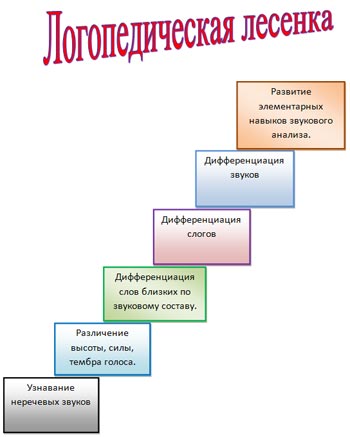 Первая ступенька - узнавание неречевых звуков.Игра «Молчанка»Раз, два, три, четыре, пять, начинаем мы молчать и спокойно слушать звуки….1. Послушать звуки за окном?Что шумит?              (деревья)Что гудит?                (машина)Кто кричит?             (мальчик)Кто смеется?          (девочка)2. Внимательно послушайте и определите, какие звуки доносятся:- из коридора?- из помещения соседней группы?- из музыкального зала?Игра «Найди игрушку»Выбираем водящего, предлагаем закрыть глаза. Прячем игрушку (за штору, за спину ребенка, в шкаф) и предлагаем найти ее, ориентируясь на силу ударов в бубен (барабан). Если водящий подходит близко к тому месту, где спрятана игрушка – барабан бьет громко, если удаляется – тихо. Сила звука должна меняться плавно – от сильного к среднему и тихому.Игра «Найди колокольчик»Дети встают в круг. Незаметно для водящего они передают за спиной друг у друга колокольчик. Водящий должен отгадать и показать, за спиной какого ребенка звенел колокольчик.Игра «Два зайчика»На столе два игрушечных зайчика – большой и маленький. Педагог объясняет и показывает, как играет на барабане большой зайчик, у которого много силы – ГРОМКО И СИЛЬНО, и как маленький зайчик – ТИХО. Затем закрывает игрушки ширмой и за ней воспроизводит то громкие, то тихие удары в барабан. Дети должны определить и показать, который из зайцев только что играл (эту игру можно разнообразить, заменяя зайцев куклами, разной величины, мишками, обезьянками)Игра «Что звенит?»На столе выставляются предметы или звучащие игрушки.Стакан (палочки, чтобы стучать по предмету)Коробка со скрепкамиНожницыПогремушка и т.д.Манипулируя предметами, предложить детям внимательно послушать и запомнить, какой звук издает каждый предмет. Затем, прикрываем предметы ширмой, а дети определяют, что звенит или гремит.Эту игру можно варьировать, увеличивать количество предметов (игрушек), заменяя их новыми, постепенно усложняя для детей задачу определения звуков.Последние варианты этой игры должны быть такими, чтобы в ряд ставились игрушки или предметы так, чтобы каждый следующий предмет все больше был похож на предыдущий.Игра «Что ты слышишь?»Познакомить детей со звуками, которые издают различные предметы:- мяч, ударяясь о пол- шарик, перекатываясь в стеклянной банке- газета, если ее разрывать- перелистывание книги- резание ножницами и т.д.Затем эти же действия, но в другой последовательности, педагог производит за напольной ширмой.Дети должны как можно полнее и точнее рассказать, что они слышат каждый раз.Вторая ступенька – различение высоты, силы, тембра голоса на материале одинаковых звуков, сочетаний слов и фраз.Игра «В лесу»Дети по очереди называют имя водящего (водящий стоит к ним спиной). Водящий на слух определяет и показывает, кто его позвал.Затем игра усложняется: все дети зовут водящего (Ау!), а тот отгадывает, кто его звал.Последний вариант усложнения этой игры в том, что водящий произносит (Ау!), то тихо, то громко, а дети определяют, далеко или близко он находится.Затем каждый ребенок по очереди произносит (Ау!), то громко, то тихо – в зависимости от того, что скажет педагог:«Далеко ушел в лес»«близко зовет, от самой опушки».Игра «Кто сказал, мяу?»(Игрушечный котенок показывается детям, педагог просит запомнить, послушать внимательно, как он мяукает, когда находится близко (громко), и когда далеко (тихо). Затем произносит «Мяу», меняя силу голоса, а дети определяют, близко или далеко мяукает котенокЗатем сами дети мяукают по сигналу педагога: «близко», «далеко».Дальнейшее усложнение игры состоит в том, что дети будут различать мяуканье, ориентируясь на тембр и индивидуальные особенности голоса говорящего. Педагог объясняет, что котенок очень боится щенка и мяукает жалобно, дрожа и замирая от страха.Каждый ребенок по очереди мяукают, изображая страх, а водящий отгадывает. Аналогично проводятся занятия, на которых дети учатся, например, различать, где гудит пароход (у-у-у) – далеко (тихо), или близко (громко);Какая дудочка играет, большая (у-у-у) – произносится низким голосом) или маленькая (у-у-у) – высоким голосом.Кто плачет? – мальчик (а-а-а) – низким голосом, или девочка (а-а-а) – высоким голосом и т.д.Игра «Кто, позвал?»Дети встают в круг, водящий в центре круга. Кто-то из детей называет его имя, водящий узнает по голосу, кто его позвал, и подходит к нему.Игра «Три медведя»Перед детьми выставляются три медведя – большой, средний и маленький. Затем рассказывается детям сказка «Три медведя» - в сокращенном варианте.Произносятся соответствующие реплики то:Очень низким голосом;Средним по высоте;Высоким голосом.Дети угадывают медведей.- Кто сидел на моем стуле и сдвинул его с места?- Кто брал мою ложку и сдвинул ее с места?- Кто трогал мою чашку и ел из нее суп?- Кто ложился на мою постель и помял ее? И т.д.Игра "Узнай по голосу".Перед детьми выкладываются картинки с изображением домашних животных и их детенышей:- коровы и теленка (му-му);- козы и козленка (бе-бе);- свиньи и поросенка (хрю-хрю);- гуся и гусенка (га-га);Кошки и котенка (мяу-мяу) и т дКаждое звукоподражание взрослый произносит то низким голосом (корова), то высоким (теленок). Дети, ориентируясь на качество и высоту звука одновременно, находят и поднимают соответствующую картинку    
(например, коровы или теленка).Третья ступенька – дифференциация слов близких по звуковому составу.Игра "Правильно-неправильно".Педагог показывает ребенку картинку и громко, четко называет то, что на ней нарисовано, например: "Вагон".Затем объясняет:"Я буду называть эту картинку то правильно, то неправильно, а ты внимательно слушай. Если я ошибусь - хлопни в ладоши.                Вагон - вакон - фагон - вагон - факон - вагом" и т.д.(вначале давайте слова, легкие по звуковому составу, затем - более сложные).Затем педагог показывает чистый лист бумаги и называет:Бумага – пумага –тумага – пумака – бумака – гумага – бумагаУсложнение этой игры состоит в том, что дети будут реагировать на неверно сказанное слово не хлопками, а подниманием кружка из цветного картона. Сначала предлагают поднять красный кружок, если услышишь неверное слово, зеленый, если слово произнесено верно и т.д.Игра "Слушай и запоминай".Перед детьми выкладываются картинки с предметами, названия которых близки по звучанию:Рак, лак, мак, бакСок, сукДом, ком, лом, сомКоза, косаЛужи, лыжиМишка, мышка, миска и т.д.Взрослый называет 3-4 слова в определенной последовательности, ребенок отбирает соответствующие картинки и расставляет их в названном порядке.Игра "Доскажи словечко".Взрослый читает стишок, а ребенок договаривает последнее слово, которое подходит по смыслу и рифме:

На ветке не птичка -
Зверек-невеличка,
Мех теплый, как грелка.
Зовут его... (белка).

Ты не бойся - это гусь,
Я сама его... (боюсь).

Грязнулю всегда
Выручает... (вода).

В дом войти боится вол:
- Подо мной прогнется... (пол).

Свистнул чижик:
- Фью, фью, фью!
Я с утра росинки... (пью!)Четвертая ступенька – дифференциация слогов.К четвертой ступени дети уже подготовлены к тому, чтобы учиться различать слоги. Самые легкие для произнесения звуки: ф, в, п, б, н, поэтому и начинать различать слоги лучше с элементарных комбинаций, включающих именно эти звуки.Игра «Четвертый лишний»Педагог произносит несколько слогов, например:На-на-на-паДети определяют, что здесь лишнее (па).Затем слоговые ряды усложняются:На-но-на                                       ма-ма-мо-маКА-ка-га-ка                                   ти-ки-ти-тиПа-ба-па-па                                  ва-ва-ву-ваИгра "Одинаковые или разные".Педагог вызывает водящего и говорит ему на ушко слог (например, па). Ребенок вслух повторяет его. Затем педагог называет тот же самый слог или оппозиционный. Это должно выглядеть примерно так:Ребенок (па) – педагог (па)Ребенок (па) – педагог (ба)Ребенок (ка) – педагог (га) и т.д.После того, как водящий и педагог произнесут определенный слог, дети указывают, одинаковые они или разные.Для того, чтобы педагог мог контролировать каждого ребенка, он предлагает на одинаковые слоги поднимать красную фишку, на разные – сидеть молча.Первый слог всегда называет педагог. А то, что он делает это шепотом, - повышает интерес детей к заданию!          Чистоговорки.Взрослый начинает, а малыш договаривает последний слог.Ба-бо-ба - у дороги два стол... (ба).За-зу-за - уходи домой, ко... (за). Ти-ди-ти - на Луну ле... (ти).Де-де-те - сядем в темно... (те).Лю-лу-лю - лук зеленый я по... (лю).Фе-ве-фе - посижу я на со... (фе).

Постепенно в течение этого периода дети должны овладеть умением различать все оппозиционные звуки: свистящие и шипящие, звонкие и глухие, фрикативные и взрывные, твердые и мягкие.Пятая ступенька – дифференциация звуков.На этом этапе дети учатся различать фонемы (звуки родного языка).Начинать надо обязательно с различения гласных звуков.Игра «Угадай-ка»Педагог раздает детям картинки с изображением волка, девочки, птички, и объясняет:Волк воет – у-у-уДевочка плачет –а-а-аПтичка поет –и-и-иДалее педагог произносит каждый звук длительно, а дети поднимают соответствующую картинку. Затем игра усложняется:- педагог произносит звук кратко;- детям раздаются вместо картинок кружки трех цветов и объясняет:Красный кружок соответствует звуку (а), желтый (у), зеленый (и)- в ряд гласных А, У, И включают другие звуки, например, О, Ы, Э на которые дети должны реагировать.Аналогично учимся различать согласные звуки.Игра "Звук заблудился".Дети должны отыскать не подходящее по смыслу слово и подобрать нужное:

Мама с бочками (дочками) пошла                 Доски на гору везем,
По дороге вдоль села.                                    Будем строить новый ком (дом).

Сели в ложку (лодку) и - айда!                
По реке туда-сюда.

Мишка плачет и ревет:
Просит пчел, чтоб дали лед (мед).Шестая ступенька – формирование навыков элементарного звукового анализа.Необходимо начать работу с того, что научить детей определять количество слогов в слове и отхлопывать двух и трехсложные слова.Игра «Отхлопай свое имя»Педагог должен объяснить и показать детям, как отхлопывать слова разной сложности, как выделять ударный слог. Выбираем водящего, спрашиваем его:- Как тебя зовут?- Маша.- Твое имя можно прохлопать вот так: Ма-ша. И т.д.Игра «Позовем слово»         Учим детей определять ударный слог в слове. Перед детьми на столах лежат картинки. Каждый называет свое слово, например:- У меня «Машина».Педагог:- Давайте позовем это слово: ма-ши-на.Игра "Сколько звуков?"На этом этапе дети способны определять количество гласных звуков при слитном произнесении (один, два или три гласных звука: а, ау, оуи, аэа).Детям раздаются по несколько – одноцветных кружков или палочек. Педагог произносит один, два или три гласных звука, например:А, ау, иау и т.д. Дети откладывают на своих столах столько кружков, сколько звуков произнес педагог.У детей на столах лежат по три кружка. Уславливаемся, что красный кружок обозначает звук (а), желтый (у), зеленый (и). Затем педагог произносит сочетание из этих звуков, сначала по два звука – ау, уа, уи, аи… Затем по три звука – ауи, иау, аиу…..Дети раскладывают на столах кружки в определенных сочетаниях и в нужном порядке. Дети должны отложить на столе столько палочек, сколько звуков услышали.Игра «Последний звук, отзовись!»(сначала учим детей определять в слове последний звук – глухие, взрывные, согласные легче всего даются детям)Дети по одному выходят к столу педагога и вынимают из конверта картинки (подобраны заранее). Громко, четко называют их, выделяя последний звук. Затем повторяет этот звук отдельно. Могут быть следующие картинки: кот, мак, лук, паук, веник и т.д.Эту игру можно варьировать, постепенно усложняя задание, например:Дети раскладывают на наборном полотне так, чтобы в одной стороне оказались предметы, названия которых оканчиваются на звук (т), а в другой – на звук (к).Педагог показывает детям по одной картинке и называет их, опуская последний звук, например:Тан…, пау…, вени…., потоло… и т д.Ребенок повторяет слово целиком, а затем произносит звук, который пропустил педагог.Ребенок должен вставить в стихотворение нужное слово и определить, какой звук пропущен. Если с этим заданием он справился легко, можно спросить, где пропущен звук: в начале, середине или конце слова.Землю роет старый к...от (крот),
Под землею он живет.

Нам темно. Мы просим папу
Нам включить поярче ла...пу (лампу).

На арену вышли ...игры (тигры),
Мы от страха все притихли.Консультация для воспитателей на тему:«Онтогенетические особенности развитияфонематического слуха»        Фонематический слух у ребенка начинает формироваться очень рано.        На второй неделе жизни ребенок, услышав звук человеческого голоса, перестает сосать грудь матери, прекращает плакать, когда с ним начинают говорить.        К концу первого месяца жизни младенца можно успокоить колыбельной песней.        К концу третьего месяца жизни он поворачивает голову в сторону говорящего и следит за ним глазами.        В период появления лепета ребенок повторяет видимую артикуляцию губ взрослого, пытается подражать. Многократное повторение кинестетического ощущения от определенного движения ведет к закреплению двигательного навыка артикулирования.        С 6 месяцев ребенок путем подражания произносит отдельные фонемы, слоги, перенимает тон, темп, ритм, мелодику и интонацию речи.        Уже к 2 годам дети различают все тонкости родной речи, понимают и реагируют на слова, отличающиеся всего одной фонемой (мишка – миска).        К 3-4 годам фонематическое восприятие ребенка настолько улучшается, что он начинает дифференцировать сначала гласные и согласные звуки, потом мягкие и твердые, соноры, шипящие и свистящие.        К 4 годам в норме ребенок должен дифференцировать все звуки, т.е. у него должно быть сформировано фонематическое восприятие. К этому же времени у ребенка заканчивается формирование правильного звукопроизношения.В работе по формированию фонематических процессов можновыделить следующие этапы:1 этап – узнавание неречевых звуков. Например, «Угадай, что звучит».  Перед ребенком выставляются 4-5 предметов (например, металлическая коробка, пластмассовый стаканчик, деревянная шкатулка и т.п.), при постукивании о которые можно услышать разные звуки. С помощью карандаша взрослый вызывает звучание каждого предмета, воспроизводит его многократно, пока ребенок не уловит характер звука. Начинается игра с двух контрастных звучаний при зрительной опоре: о металл и дерево, позже добавляются третий и четвертый варианты звучания. Затем только на слух (ребенок отворачивается) предлагается определить, что звучит.2 этап – различение высоты, силы, тембра голоса на материале одинаковых звуков, слов, фраз. Взрослый предлагает ребенку отвернуться и догадаться, кто из детей его позвал. Вначале ребенка зовут по имени, затем (для усложнения) произнося короткое АУ.3 этап – различение слов, близких по своему звуковому составу.Ребенку предлагается повторить за взрослым по два слова и определить, похожи ли они по звучанию.Взрослый предлагает ребенку назвать предметы, изображенные на картинках, и соединить те из них, названия которых звучат похоже.  4 этап – дифференцирование слогов.Воспроизведение слоговых сочетаний с общим согласным и разными гласными  звуками: та-то-ту, ты-та-то, му-мы-ма, мо-ма-мы и т.д.Воспроизведение слоговых сочетаний с общим гласным и разными согласными звуками: та-ка-па, ка-на-па, фа-ха-ка, ба-да-та и т.д.5 этап – дифференциация фонем. Игра «Хлопни в ладошки, если услышишь звук …» Взрослый называет и многократно повторяет например, гласный звук А, который ребенок должен выделить среди других звуков (хлопнуть в ладошки). Затем взрослый медленно, четко, с паузами произноси звуковой ряд, например: А-У-М-И-С-Ы-О-Р и т.д. Упражнение повторяется до тех пор, пока каждый гласный звук не будет выделяться ребенком точно и уверенно.Повторение сочетания гласных звуковпо два                                по три                             по четыре            АО                                     АИУ                                АОУИ            УА         ИАО                                ИОУА            АИ         УИА                                ИЫОУ            и т.д.                                   и т.д.                               и т.д.6 этап – развитие навыков элементарного звукового анализа.Консультация для воспитателей по теме:«Роль дидактической игры в речевом развитии дошкольников»Развитие речи в дошкольном детстве является процессом многоаспектным. Основными задачами развития речи в детском саду являются:Воспитание звуковой культуры речи.Работа по данному разделу включает:формирование правильного звукопроизношения;развитие фонематического восприятия;развитие артикуляционного аппарата;развитие речевого дыхания;умение пользоваться умеренным темпом речи, интонационными средствами выразительности. Формирование грамматического строя речи:работа над морфологией, т.е. дети должны уметь изменять слова по родам,     числам, падежам (один грибок – много грибков, одна груша – много груш, один карандаш – много карандашей и т. д.);словообразование, т. е. создание нового слова на базе другого однокоренного слова с помощью окончаний, приставок, суффиксов (снег – снежинка – подснежник – снеговик);соединение основ (сок выжимает -  соковыжималка, мясо рубит – мясорубка);названия детёнышей животных;названия профессий (рыба – рыбак, море – моряк);названия предметов посуды (сахар – сахарница, суп – супница);синтаксис, т. е. построение предложений, сочетаемость и порядок слов в словосочетаниях и предложениях. Словарная работа:правильное понимание и употребление слов, обогащение словаря новыми словами, т. е. усвоение детьми ранее неизвестных слов и новых значений уже известных слов;активизация словаря, т.е. перевод слов из пассивного словаря в активный;устранение из речи детей нелитературных слов (просторечных, жаргонизмов и т. д.);Развитие связной речи:овладение ребёнком следующими типами связных высказываний: описание, повествование, рассуждение;умение употреблять в связном высказывании точные и образные слова, включать в текст повествования прямую речь и диалоги действующих лиц;пересказ готового литературного текста без помощи взрослого, передавать диалоги действующих лиц и характеристику персонажей.    Взрослый может помочь овладеть ребёнку умением полноценно общаться, пользоваться в целях общения разными формами и типами высказывания.    Для того, чтобы обучение принесло положительный результат нужно правильно построить процесс обучения, при котором сохраняется самобытность и специфика дошкольного детства, нормальный ход развития детей. Такой процесс предполагает многообразие форм организации занятий и возвращение первоначального значения слову «занятие» - т. е. заниматься с ребёнком чем-то интересным и полезным для него, но не в форме школьного урока. Здесь наиболее приемлема дидактическая игра, как одна из форм обучающего воздействия взрослого на ребёнка, и  в то же время – основного вида деятельности дошкольника. Основная особенность дидактических игр определена их названием: это игры обучающие, они создаются взрослыми в целях воспитания и обучения детей. Но для играющих детей воспитательно-образовательное значение игры не выступает открыто, а реализуется через игровую задачу, игровые правила и действия.    Дидактическая игра может выступать как средство развития речи детей, так как:Дидактическая игра – средство обучения, поэтому она может быть использована при усвоении любого программного материала и проводиться как на групповых, так и на индивидуальных занятиях, может включаться в любое занятие (музыкальное, физкультурное, изодеятельность и др.), является одним из занимательных элементов на прогулке.В дидактической игре создаются такие условия, в которых каждый ребёнок получает возможность самостоятельно, действовать в определённой ситуации, с определёнными предметами, приобретая при этом собственный действенный и чувственный опыт.Дидактическая игра позволяет обеспечить нужное количество повторений на разном материале при сохранении положительного эмоционального отношения к заданию. Дидактические игры, которые используются, как средство речевого развития детей должны основываться на следующих принципах:Дидактическая игра должна опираться на программный материал.Назначение предметов, картинок, пособий, смысл вопросов, правила должны быть понятны детям.Пособия должны быть внешне  привлекательными.Условия игры, количество пособий, используемых в ней должны обеспечить вовлечение всех детей в образовательный процесс.Требования к дидактическим играм:Каждая игра должна давать упражнения для умственного развития детей.В дидактической игре обязательно наличие увлекательной задачи, решение которой требует умственного усилия, преодоления некоторых трудностей.Дидактизм в игре должен сочетаться с юмором, шуткой, занимательностью. Для речевого развития детей используют следующие виды дидактических игр:игры с предметами (игрушки, реальные предметы, природный материал, предметы декоративно-прикладного искусства и т. д.);настольно-печатные (парные карты).Консультация для воспитателей по теме:«ПОЗНАВАТЕЛЬНО – РЕЧЕВОЕ РАЗВИТИЕ РЕБЕНКА В ДЕТСКОМ САДУ». Развитию связной речи детей необходимо уделять большое внимание. Успешность работы зависит от проведения занятий по ознакомлению с окружающим. Занятия с детьми необходимо проводить в форме свободной непринужденной познавательной деятельности взрослого с детьми, где взрослый-партнер учитывает детские интересы и поддерживает инициативу каждого, а ребенок воспринимается как полноправный субъект взаимодействия. 
Речь сопровождает и совершенствует познавательную деятельность детей, делает более целенаправленной и осознанной трудовую активность, обогащает игры, способствует проявлению творчества и фантазии в изобразительной, музыкальной, литературной деятельности.
      Воспитатель помогает ребенку достичь коммуникативной компетентности к концу дошкольного возраста посредством решения задач по развитию  разных сторон речи во всех возрастных группах: «Развитие связной речи», «Развитие словаря», «Освоение грамматически правильной речи», «Освоение звуковой культуры речи», «Подготовка к обучению грамоте» 
        Чтобы правильно организовать познавательно-речевое развитие дошкольников необходимо учитывать  следующие составляющие:речь педагога дошкольного учреждения формирование представлений об окружающей жизниразвитие любознательностисенсорное воспитаниеигра                                                                              Кроме того, важно научить детей внимательно слушать. Развитию слухового восприятия и внимания способствуют игры: «Угадай по голосу: кто позвал?», «Поручение», «Эхо», «Телефон» и др.
Задача педагога состоит в последовательном увеличении у детей запаса знаний, их упорядочении, систематизации. Ребенок должен получить четкие 
представления об окружающих предметах, их назначении, некоторых качествах (цвет, величина, форма) и свойствах (бьется, ломается, рвется, льется и др.), о материалах, из которых они сделаны. Он приобретает также знания о некоторых природных явлениях, их взаимосвязях и закономерностях (характерных признаках времен года и взаимосвязи между этими признаками, типичных особенностях некоторых животных и связи их с образом жизни этих животных и т.д.).
Одним из средств познавательно – речевого развития дошкольников является игра – специфическая детская деятельность, в которой ребенок отражает окружающую действительность, выявляет свои знания, делится ими с товарищами.
       Отдельные виды игр по – разному воздействуют на познавательно – речевое развитие детей: сюжетно – ролевые расширяют представления об окружающем и способствуют развитию речевого общения; игры – драматизации помогают более глубокому пониманию произведений художественной литературы и активизируют речь; строительно – конструктивные развивают конструктивные способности и расширяют знания о геометрических фигурах и пространственных отношениях. Игра будет активно воздействовать на познавательно – речевое развитие ребенка, если воспитатель обогащает ее содержание, правильно организует.
       Особенно важное место в познавательно – речевом  воспитании занимают дидактические игры, обязательными элементами которых являются познавательное содержание и умственная задача. Многократно участвуя в игре, ребенок прочно усваивает знания, которыми он оперирует (например, названия и внешний вид растений, предметов, необходимых для труда, содержание литературных произведений и т.п.). Решая умственную задачу в игре, малыш упражняется в произвольном запоминании и воспроизведении, в классификации предметов или явлении по общим признакам, в выделении свойств и качеств предметов. В определении их по отдельным признакам. Например, в играх «Что изменилось?», «Чего не стало?» ребенок должен запомнить ряд предметов или их расположение, а затем восстановить в памяти эту картину и определить, какие изменения произошли. В играх «Найди предмет такой же формы», «Подбери по цвету», «Кому что нужно для работы» необходимо сгруппировать предметы по общим признакам. В играх «Узнай по описанию», «Чудесный мешочек», «Угадай по голосу» дети определяют по предмет по одному из признаков.
В соответствии с требованиями СанПиНов, все занятия, требующие повышенной познавательной активности и умственного напряжения (интегрированные познавательные занятия, занятия познавательно-речевого блока) проводятся в первую половину дня со вторника по четверг дни наиболее высокой работоспособности детей. Для профилактики утомления эти занятия чередуются с музыкальными, физкультурными занятиями. Удовлетворяя свою любознательность в процессе активной познавательной и познавательно-исследовательской деятельности, дети расширяют свои представления о мире, начинают овладевать основополагающими формами познания о себе, предметах быта, социальном окружении, о явлениях общественной жизни.
        Таким образом, дидактические игры способствуют закреплению и уточнению знаний по познавательно – речевому развитию.Консультация для воспитателейс элементами игры«О предупреждении отклонений в развитии слухового восприятия»Интеллектуальная деятельность человека – это совокупность всех познавательных процессов: от ощущения и восприятия до  мышления и воображения. Человеческое познание начинается с чувственных ощущений, ведущих к восприятию, а затем, к формированию представлений. Именно через ощущения мы начинаем воспринимать внешний мир еще до того, как наша мысль начинает перерабатывать поступающую информацию. Поэтому очень важны пути поступления и способы ее переработки. Эти способы наиболее важны в развитии ребенка. Чем больше диапазон восприимчивости, тем больше шансов для развития ума, памяти, воображения, самостоятельности, активности. Тем больше возможностей у ребенка в достижении успеха в любой деятельности -  учебной, коммуникативной и т.д. Наша задача, чтобы у ребенка дошкольника своевременно были сформированы способы переработки информации, ведущие сенсорные каналы, ведущие к формированию индивидуального познавательного опыта ребенка. Но только благодаря практике ребенок способен  научиться структурировать и организовывать элементы внешнего мира.Сегодня речь пойдет о развитии слухового восприятия. Процесс формирования слухового восприятия в основном, протекает естественно, спонтанно. Но иногда у детей отмечается его  недостаточный уровень развития. Причины низкого уровня могут быть разными- возрастные особенности развития- педагогическая запущенность- дефицит общения с ребенком- эмоциональные, интеллектуальные, речевые нарушения- физические нарушения слуха и т. д.Проявления отклонений  так же могут быть различными. Это трудности слухового внимания и сосредоточенности, и трудности восприятия устной речи, связанные с несформированностью фонематического слуха. Дети с трудностями слухового восприятия плохо реагируют на тихие звуки, не выделяют одни звуки на фоне других, плохо концентрируются на звуковой стороне речи, могут не различать близкие по звучанию слова, переспрашивают. У таких детей нет внимания к эмоциональной стороне речи, они не могут повторить ритм, сложное слово, плохо понимают словесную инструкцию, плохо запоминают на слух и поэтому показывают низкие результаты при диагностике слухоречевой памяти. Распознать такого ребенка достаточно просто путем наблюдения. Он рассеян, испытывает  трудности при  концентрации  внимания, не выслушивает до конца, плохо понимает смысл прочитанного. Особенно хорошо заметен такой дошкольник на музыкальных занятиях  и по развитию речи. На фоне этого появляются нарушения и в регуляции поведения.  Упражнение для педагогов –диагностика слухоречевой памяти(5-7мин). Для этих детей необходимо создание специальной коррекционно - развивающей среды в процессе воспитания в дошкольном учреждении. Отсюда и принципы организации данной среды. В уголке коррекции,  в игровом или музыкальном уголке для детей младшего дошкольного возраста обязательно должны быть звучащие игрушки, такие, как  шуршунчики, коробочки с различными наполнителями (крупа, камушки, стеклышки и т.п.)  для изучения разнообразия звуков, музыкальные инструменты, с целью научения детей слушать, определять ритм. В группе необходимо иметь записи бытовых шумов, пением птиц, лесных звуков и т.п. Предлагаемые игры: «Какой инструмент звучал?», « На каком инструменте играл зайка?», «Кто позвал?», «Сорока-белобока» , «Что звучало?», и др. Более сложный вариант для детей старшего возраста  игра «Где звучит?», «Где звенит?», «Где шуршит?», «Послушай тишину» и др. Игры на определение интенсивности звучания:  «Громко-тихо», например, на громкое звучание музыки – дети бегают по группе, на тихое – идут на носочках. Игры на идентификацию звуков, например, на хлопок в ладоши – прыгаем, на звуки бубна - маршируем и т.п.  Упражнения на длительность звучания, например, на краткое звучание – рисуем короткие дорожки, на длительное – длинные.Упражнение для педагогов -  «Послушай звуки»(2мин).Во время занятий с ребенком необходимы напоминания – вслушивания в речь, такие, как послушай внимательно, дома расскажешь маме, выслушай до конца.На заключительном этапе работы с ребенком формируем слухоречевую память и внимание,  активизируем мыслительную деятельность. Рекомендуются следующие игры: «Запомни слово», «Бывает – не бывает», «Повтори за мной», «Я - не я». Такие, как -  «Кто любит ананас?», «Испорченный телефон»,  «Эхо, верни слово», «Черное - белое» и. т.п. Речевые игры так же способствуют развитию слухоречевого восприятия. Например, «Кто больше назовет слов со звуком» и другие.  Игровое упражнение для педагогов -  «Цепочка слов»(3мин)Используя данные игры в повседневной игровой деятельности детей, проводя индивидуальную и подгрупповую работу по  развитию аудиальной модальности, можно улучшить речевое, умственное, коммуникативное и эмоциональное развитие детей. Сформировать адекватное поведение, повысить регуляцию деятельности.  Развить  память, внимание.Консультации для родителейПодготовила:Воспитатель:Колосова С.В.Консультация для родителей на тему:«Развитие слухового внимания детей раннего возраста»Ребёнок появляется на свет, обладая врождённой чувствительностью к звукам. На 3-4 неделе жизни у ребёнка слуховое сосредоточение не только на сильный звук, но и на речь взрослого человека. Но простое наличие сенсорной способности восприятия  звука  недостаточно для восприятия речи. Речь окружающих представляет собой чрезвычайно сложное образование, что затрудняет её восприятие. Исследования лингвистов показали, что уже к 2 годам фонематический слух ребёнка оказывается  сформированным. Однако хорошо известно, что речь двухлетнего ребёнка по своему звуковому составу резко отличается от речи взрослого, изобилия разного рода неправильностями и неточностями. Для того чтобы ускорить процесс развития слухового внимания  и формирования фонематического слуха работу необходимо начинать с раннего возраста. Используя специальные  упражнения, игры (которые проводятся в игровой форме, что создаёт условия для многократного их повторения) впоследствии которого в дошкольном возрасте поможет эффективно решать вопросы о развитии фонематического слуха при обучении детей основам грамоты.Правильное произношение звуков зависит от деятельности речевого аппарата в целом и от деятельности органов артикуляции (языка, губ, мягкого нёба,  нижней челюсти ), от их подвижности и гибкости, от координации артикуляционных движений, их силы и точности. В начале второго года жизни ребёнок правильно произносит несколько звуков:  гласные А, У, И, О  и согласные  Б, П, М. Остальные звуки заменяются близкими по артикуляции, более лёгкими в произнесении. Надо сказать, что все  звуки речи  проходят  через систему заменителей, следовательно, этап неправильного звукопроизношения свойственен всем детям в определенное время (так называемое физиологическое косноязычие). К полутора годам ребёнок чётко произносит гласные (отсутствует  звук Ы) и согласные  К, Г.  К трём годам возрастной нормой является опускание  сонорных звуков: “ыба” вместо “рыба”, “тамвай” вместо  “трамвай”. Из твёрдых звуков начинают произноситься  В, Ф, Х, Т, Д, Н.Взрослый должен своевременно руководить развитием речи ребёнка.В раннем возрасте стоят следующие задачи:- способствовать развитию речедвигательной  и речеслуховой деятельности для своевременного развития произносительной стороны речи.- развитие артикуляционного аппарата, слухового внимания, речевого дыхания, основных качеств голоса (высота голоса, сила голоса, тембр голоса).- Активизировать повышенное внимание педагога на  правильность  произношения звуков детьми.  На этапе формирования фонематического восприятия можно выделить пять ступеней:узнавание неречевых звуков (звучание различных музыкальных инструментов, пение птиц, журчание воды, шум леса и т.д.);отчётливое произнесение изолированных гласных и согласных звуков (кроме свистящих, шипящих и сонорных);подвижность и гибкость органов артикуляции (языка, губ и т.д.);различение одинаковых звукокомплексов по высоте, силе и тембру (например:  как мяукает  котенок, мама – кошка, папа – кот) и т. д.;различение слов, близких по звуковому составу: дочка – ночка, мишка – мышка, и т.д.).           Соответственно для каждой ступени разработаны соответствующие  игровые упражнения.Например: при знакомстве с гласными звуками:- А-а (плач ребёнка, поёт певица, уколол пальчик, девочка укачивает куклу).  - О-о  (у девочки разболелся зуб, удивление).    - У-у (поезд едет).  - И-и (жеребёнок ржёт). Надо учесть, что  звуки  произносятся на выдохе.В этом возрасте полезно петь малышу песенки, произносить или читать народные потешки, прибаутки, заклички, играть в игры с речевым сопровождением. Дети двигаются, выполняют какие-либо действия по правилу, сформулированному в тексте игры. Тем самым развивается понимание речи, формируется регулирующая функция речи, происходит развитие непроизвольной памяти (на начальных этапах - добавляют последнее слово к каждой строчке, а затем произносят и всю потешку).  Игра «Улитка»    Цель: развитие понимания речи, слухового внимания, умения выполнять действия по словесной инструкции.Дети – улитки. Я проговариваю текст потешки, а дети выполняют действия по тексту:Улитка-улитка,Калитка закрыта  (дети закрывают лица двумя руками)        Приоткрой немножко -        ( приоткрываю )        Покажи нам рожки!        (делают рожки  пальцами и пытаются меня  догнать   и   « уколоть»  ими )Очень нравятся игры с музыкальными инструментами, например: « На каком инструменте играю?»,  «Где звенит ?»  – ребёнок должен пойти в том направлении, откуда слышится сигнал.На втором году жизни происходит встреча малыша со своей первой книжкой. Стараюсь сделать так, чтобы книжка стала любимой  и желанной игрушкой. Ненавязчиво, эмоционально привлекаю детей к чтению сказок. В  совместной  деятельности  ни   в коем случае не отказываю ребёнку,если  обратится с просьбой почитать, чтобы не сформировалось отрицательное  отношение к чтению, т. к. дети берут пример со взрослых.Также уровень развития речи ребёнка находится в прямой зависимости от степени развития тонких движений пальцев рук. Есть игры, которые предусматривают соединение движений пальцев с речью.Игра: « Большаку – дрова рубить»(перебирая по очереди пальчики ребёнка, приговаривая)Большаку - дрова рубить,А тебе – воды носить (указательный)А тебе – печь топить (cредний)А тебе – кашу варить (безымянный)А малышке – песни петь,Песни петь да плясать,Родных братьев потешать.Для формирования чётких координированных движений пальцев использую  игры: « Пальчики  здороваются», « Пальчик- мальчик ,где ты был?»Многое будет зависеть от того, насколько интересно организованы игры, насколько ребенок эмоционально вовлечен.  Стараюсь   войти  в  доверие   и добиться положительной мотивации по отношению к играм. Поощряю любое проявление ребенка  к активности,  побуждаю к новым попыткам говорить. Что помогает  избежать сопутствующих нарушению речи психологических проблем – нежелания говорить, боязни речи.Данное    направление без участия родителей будет  не в совершенстве. Поэтому через групповые собрания, консультации, индивидуальных бесед  рекомендую, как в домашних условиях  развивать у ребёнка слуховое внимание, фонематический слух.В домашних условиях можно  и нужно развить слуховое внимание,  но для этого необходимо с чего-то начать.Конечно  формирование речевого восприятия начинаем не с речевых звуков (как кажется с первого взгляда), а, наоборот, с «Неречевых»!К «неречевым» звукам относятся все окружающие нас звуки природы (шум падающих листьев, капли дождя за окном, хруст  снега), музыкальные инструменты (пианино, дудочка, барабан, колокольчик);  бытовые приборы (стиральная машинка, телефон, холодильник). Для начала требуется выбрать предмет, издающий звук и хорошо его рассмотреть, чтобы образ предмета, звучание которого он будет запоминать, был более полным и ребенок мог догадаться о нем по ситуации. Так  рассматриваются  3-4 предмета, затем их требуется убирать с поля видимости ребенка (за шторку, в коробку и), чтобы, когда этот предмет зазвучал, ребенок опирался не на зрение, а на слух.  Упражнение повторять столько раз, сколько ребенку необходимо,  чтобы  четко различать звучащие предметы, и сохранялся интерес к игре.  Для этого заменяем предметы по мере необходимости, местоположение (в другую комнату). Например, берём несколько одинаковых коробочек и насыпаем в них разные предметы (пуговицы, крупу, кнопки, бусинки). Для начала даём прослушать все коробочки, обсуждаем, что и как звучало (тише/громче), затем  берём коробочку из своего набора, трясем ее, ребенок с закрытыми глазами внимательно слушает, ищет среди своих коробочек такую же по звучанию. Игра «Послушай мир вокруг себя»1. Кто услышит больше звуков? Вот проехала машина, вот капает вода из крана, вот шаги спешащего прохожего, шелест листвы, хруст снега и т.д.2. Можно записывать на диктофон звуки улицы на прогулке или звуки животных в зоопарке, домашних животных, птиц. Придя домой, прослушать запись вместе с ребенком и вспомнить все услышанные звуки. Когда малыш будет с легкостью определять звучащие предметы можно начинать приступать к изучению звуков речи.Такие весёлые и простые упражнения  помогают  малышу овладеть правильной речью, а в будущем чтением и письмом  быстро и просто.Начиная  работу с раннего возраста по данному направлению  способствует  эффективного достижения  качества образования в дошкольном и   в   школьном возрасте.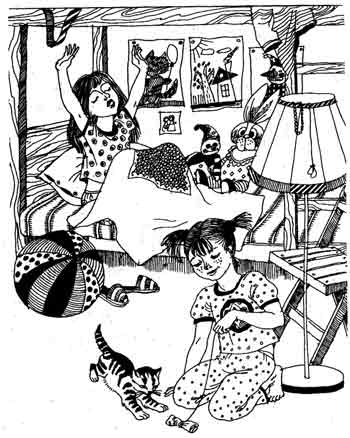 Консультация для родителейРазвитие речи детей раннего возраста Ранний возраст (0-3 лет)- очень значимый для речевого развития ребенка. В раннем детстве темпы речевого развития значительно выше, чем в последующие годы. Задачи родителей в этот период: помочь детям овладеть родным языком, накопить значительный запас слов; научить произносить звуки.Чем больше родители будут разговаривать с ребенком, тем лучше он будет развиваться. Внимание к ребенку положительно влияет на повышение уровня его интеллекта. Обращенная речь является основным стимулом развития мозга в возрасте до 3 лет. Количество слов, которые ребенок слышит в течение дня, определяет уровень его интеллект и речевого развития. Причем эти слова должны исходить от тех, кто заботиться о нем.В каких случаях проявлять беспокойство по поводу возможных нарушений речи у ребенка?·                    У ребенка врожденные пороки развития органов речи: расщелины губы и неба.·                    К 1,5 – 2 годам у ребенка не появилось ни одного осмысленного слова.·                    Ребенок плохо понимает вашу речь, когда не видит ваших губ.·                    Ребенок не использует в общении мимику и жесты.·                    Ребенок не понимает вашу речь, не реагирует на собственное имя.·                    У ребенка появляются похожие на слова формы, но он не использует их для общения даже с самыми близкими людьми.·                    В речи появляются признаки заикания: паузы, остановки, запинки, повторы слов, нарушение дыхания во время речи в виде судорожного вдоха, всхлипывание.·                    Ребенок говорит «гнусаво», с носовым оттеком.В этих случаях необходимо обратиться к логопеду за консультацией в 2 года, если были тяжелые роды, асфиксия, родовспоможение, тяжелее протекание беременности.Родители могут самостоятельно повлиять на речевое развитие ребенка.·         Разговаривать с ребенком о том, что вы делаете «здесь и сейчас», медленно и четко.·         Применять прием показа с называнием в предметных ситуациях.·         Читать книги, называть картинки, обыгрывать стихи, потешки, сказки.·         Использовать прием дополнения детского высказывания.·         Использовать прием объяснения: планирование, начало, окончание действия.·         Петь песенки.·         Не перегружать ребенка чересчур сложными словами и фразами. Говорить с ним на доступном уровне.·         Не следует в разговоре с детьми, особенно,  после 1г.6 мес. пользоваться словами с искаженным звучанием или несовершенными «детскими».·         Поощрять активность ребенка в рамках его возможностей. Излишняя опека подавляет ребенка и ограничивает его развитие.Старший дошкольный возрастСтарший дошкольный возрастСтарший дошкольный возрастСтарший дошкольный возрастСтарший дошкольный возраст№Дидактические игрыЦельДата проведенияМатериалы1.«Где позвонили?»Развитие слухового внимания, определение направления звука.Сентябрь1-2 неделяЗвоночек (или колокольчик, или дудочка).2.«Скажи, что ты слышишь»Развитие слухового внимания, накопление словаря.Сентябрь3-4 неделя3.«Тихо-громко!»Развитие слухового внимания и чувства ритма.Октябрь1-2 неделяБубен.4.«Кто что услышит?»Развитие слухового внимания, накопление словаря.Октябрь3-4 неделя5.«Продавец и покупатель»Развитие слухового внимания, развитие словаря.Ноябрь1-2 неделиКоробки с горохом и различной крупой.6.«Найди игрушку»Развитие слухового внимания, координации движений.Ноябрь3-4 неделяКукла.7.«Где звенит?»Развитие слухового внимания, ориентации в пространстве.Декабрь1-2 неделяКолокольчик или погремушка.8.«Жмурки с колокольчиком»Развитие слухового внимания, ориентации в пространстве.Декабрь3-4 неделяКолокольчик, повязки.9.«Жмурки с голосом»Найти товарища по голосу и определить направление звука в пространстве.Январь1-2 неделяПовязки.10.«Встречайте гостей!»Развитие слухового внимания.Январь3-4 неделяКолпачок с бубенчиками для петрушки, шапочки с ушками для зайки и мишки, различные озвученные игрушки (погремушка, дудочка и др.).11.«Скажи, что звучит»Развитие слухового внимания.Февраль1-2 неделяКолокольчик, барабан, дудочка и пр.12.«Солнце или дождик»Развитие слухового внимания, координации движений.Февраль3-4 неделяТамбурин или бубен.13.«Угадай, что делать»Развитие слухового внимания, координации движений.Март1-2 неделяПо два флажка каждому ребенку, тамбурин или бубен.14.«Узнай по звуку»Развитие слухового внимания.Март3-4 неделяРазличные игрушки и предметы (книжка, бумага, ложка, дудки,    барабан и т.п).15.«Кто это?»Развитие слухового внимания, закрепление понятий по теме «животные и   птицы».Апрель1-2 неделяКартинки с изображением животных и птиц.16.«Улиточка»Узнать товарища по голосу.Апрель3-4 неделяПовязка.17.«Угадай, кто это»Узнать товарища по голосу.Май1-2 неделяПовязка.18.«Угадай, чей голосок»Определить  товарища по голосу.Май3-4 неделя